GODIŠNJE IZVJEŠĆE O OSTVARIVANJU PLANA I PROGRAMA RADA DJEČJEG VRTIĆA ŠIBENSKA MASLINAza 2018/2019. pedagošku godinu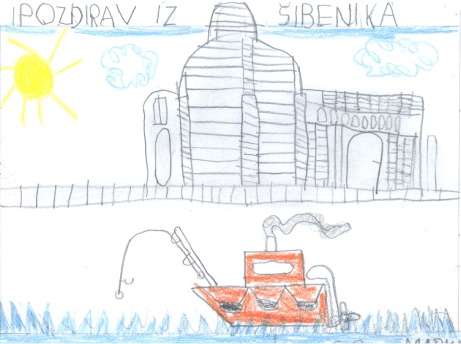 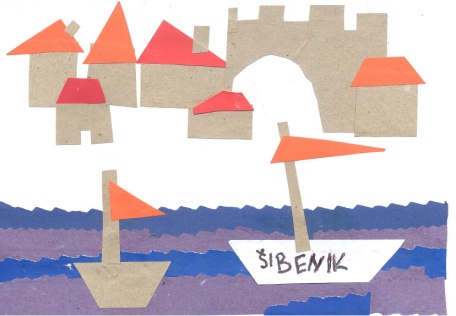 Ravnateljica:Maja GulinŠibenik, rujan 2019.SADRŽAJUSTROJSTVO PROGRAMA ..............................................................................	3	MATERIJALNI UVJETI RADA ..........................................................................	6OSTVARIVANJE  ZADAĆA IZ GODIŠNJEGPLANA RAVNATELJA………………………………………………………....	8NJEGA I SKRB ZA TJELESNIRAST I RAZVOJ DJECE  …….…………...........................................................	11BITNE ZADAĆE NA UNAPREĐIVANJU  ODGOJNO OBRAZOVNOG RADA…………………………………………...	20NAOBRAZBA I STRUČNO USAVRŠAVANJE DJELATNIKA……………...	40ODGOJNO OBRAZOVNI RAD S DJECOM S TEŠKOĆAMA U RAZVOJU I POSEBNIM POTREBAMA........................................................	43IZVJEŠĆE  O OSTVARIVANJU  GODIŠNJEG PLANA  I PROGRAMA  RADA  STRUČNOG SURADNIKA  LOGOPEDA / DEFEKTOLOGA…....	48IZVJEŠĆE O OSTVARIVANJU GODIŠNJEG PLANA IPROGRAMA RADA PSIHOLOGA……………………………………………	50IZVJEŠĆE O OSTVARIVANJU GODIŠNJEG PLANA IPROGRAMA PEDAGOGA …………………………………………………...	56SURADNJA S RODITELJIMA ………… ........................................................	60 SURADNJA S DRUGIM ČIMBENICIMA……………………………………	64ZAKLJUČAK  …………………………………………………….……………	68USTROJSTVO PROGRAMAU pedagoškoj 2018./19. godini DV Šibenska maslina je imali u svom sastavu 6 područnih objekata.U DV Šibenska maslina u  2018/19 godini  bilo je upisano 493 djece u 6 organizacijskih jedinica,  raspoređenih u  21 vrtićkih i 9  jasličkih  odgojnih  skupina, te 4 djece  u 1 odgojnoj  skupini u posebnom programu za djecu s teškoćama u razvoju.  U pedagoškoj 2018/2019. godini na realizaciji  odgojno – obrazovnog  rada i   njege  i skrbi za tjelesni rast i zdravlje djece sudjelovali su:       _   1 ravnateljica61  odgojiteljica koje rade u odgojnim skupinama u skladu s odredbama DPS-a1 pedagoginja – stručna suradnica1 defektologinja –logoped – stručna suradnica1 psihologinja – stručna suradnica1 zdravstvena  voditeljicaOstale službe vrtića, 48 radnika  :	administrativno  računovodstvena  službacentralna kuhinjaslužba nabave i skladištaslužba održavanjacentralna praonicaSveukupno: 101 radnik i pripravnice po Ugovoru o  stručnom osposobljavanju za rad bez zasnivanja radnog odnosa.1.1. Programi dječjeg vrtića  U  Ustanovi su se ostvarivali slijedeći programi: 1.1.2. Redoviti  programi  cjeloviti razvojni program odgoja i naobrazbe djeceredoviti  programi  - redoviti 10  i 5,5 satni boravak i smjenski 1o satni boravak1.1.3. Posebni programi :program ranog učenja engleskog jezika u vrtiću Vidici - 1 odgojna skupinadramsko-scenski program u vrtićima Jutro – 1 odgojna skupinaprogram katoličkog vjerskog odgoja u vrtićima Kućica, Vidici – 2 odgojne skupine sportski program u vrtiću Vidici – 1 odgojna skupina1.1.4. Programi javnih potrebaposebni program za djecu s teškoćama u razvoju  - 1 odgojna skupina u vrtiću Jutroprogrami za darovitu djecu : etnoigraonica „Balarin“program predškole 1.1.5. Kraći programizbor predškolaca „Cvrčak“program zdravstvenog odgoja - program  zimovanjaCAP programprogram Rastimo zajedno TABELA 1: 	Ukupan broj djece i odgojitelja                         - stanje nakon provedenog upisa za pedagošku godinu 2018. /19. TABELA 2: Radno vrijeme, dužina boravka, broj  pomoćnog osoblja (pomoćne kuharice, spremačice)	Ustanova DV Šibenska maslina prati potrebe roditelja i prema njihovim potrebama organizira se vrsta i dužina boravka.MATERIJALNI UVJETI RADA	Prema iskazanim potrebama i planu nabave tijekom radne godine unapređivali smo uvjete boravka djece u ustanovi kao i radne uvjete zaposlenika u objektima DV Šibenska maslina:kupljena perilica rublja za praonu u iznosu 6.074,00 knkupljene slikovnice za sve objekte za Sv.Nikolu u iznosu 2.707,38 knkupljena didaktika za Sv.Nikolu za sve vrtiće kupljen potrošni materijal za sve vrtićeprikupljene ponude za potrošni materijal za pedagošku 2019/20. godinu (700,00 kn po skupini)kupljena nova stolica za ured ekonomapostavljen klima uređaj u računovodstvu i nova zidna pećkupljen novi printer za računovodstvopostavljena nova zidna peć u tajništvupostavljene natpisne ploče na sve vrtiće – ukupan iznos 5.000,00 knkupljena nova motorna kosilica u iznosu 3.325,00 kn za ured pedagoga kupljeni zvučnici i mikrofon u iznosu 1.299,00 knza šivaonu kupljen garderobni ormar i policeuvedeni sistematski pregledi radnika u iznosu 24.500,00 knizrada i montaža ormara u sobi psihologau centralnoj kuhinji kupljeni kuhača, noževi i otvarač za konzervesašivena radna odjeća za odgojitelje vrtića i jaslica Vidici, vrtića Radost i SRSVIDICI JASLICEpromijenjena nova vrata na ostavi u jaslicamakupljena didaktika u iznosu od 4.000,00 knkupljena plastična jelkakupljeni garderobni ormari u iznosu od 20.000,00 kn VIDICI POTKROVLJEkupljena didaktikapokrenut postupak kupnje novog namještaja za vrtićke skupine u potkrovlju u iznosu od 26.000,00 knpostavljen novi klima uređaj u iznosu 4.563,56 knVIDICI POTKROVLJE – JASLICEuređen prostor – podovi, zidovi, sanitarni čvor i prostor kuhinjekupljen novi namještaj i oprema postavljeni novi klima uređajiVIDICI VRTIĆkupljen novi klima uređaj u iznosu 6.650,00 knza tri odgojno skupine kupljen namještaj u iznosu od 20.000,00 knkupljena didaktikakupljen mikrofonpopravak poda u iznosu 9.770,00 knDV RADOSTpostavljen novi zidni konvektornovi bojler, kuhinjarenoviran kauč, spužva, presvlakeDV VESELJKOpostavljena nova stolarija – zidna stijenanova vrata i prozori u iznosu 23.625,00 knkupljena električna grijalica u iznosu 912,97 knnabava didaktikeDV PČELICAnovi prozori u iznosu 28.000,00 kn u pripremi za jesennabava didaktike u iznosu 8.000,00 knkupljen kazalište paravan kupljena mini glazbena linija u iznosu 949,05 knDV KUĆICAkupljen namještaj u iznosu 5.000,00 knkupljen kazalište paravannabava didaktike u iznosu 8.000,00 knkupljen prijenosni audio sustav u iznosu 1.614,05 kn kupljena nova glazbena linija za 759,90 knpostavljen parking uređaj za dostavno voziloDV JUTROnovi zidni konvektor u sobi defektologanabava novog štednjaka u iznosu 1.723,93 knOSTVARIVANJE ZADAĆA IZ GODIŠNJEG PLANA RAVNATELJA3.1. Ostvarenje  bitnih  zadaća u pedagoškoj godini 2018/19.Energetska obnova DV Vidici - radovi počeli u srpnju 2018, planom sanacije obuhvaćena kompletna obnova vanjske ovojnice i mijenjanje stolarije. Izvođačima produžen rok do 20. rujna 2019. godine.U suradnji s Gradskom upravom a nakon prijave na natječaj Ministarstva demografije, u srpnju 2019. završeni radovi na sanaciji dvorišta DV Kućica. Radovi su uključivali pripremu podloge i postavljanje odabranih igrala na dvorištu (s obje strane glavnog ulaza).Započeli sa sistematskim pregledima radnika, u proljeće 2019. godine prva polovica zaposlenika prošla sistematske preglede (na jesen će druga polovica zaposlenika obaviti preglede).U okviru materijalnih mogućnosti i prioriteta baziranih na Zakonu o zaštiti na radu i HACCP sustavu, provodili smo poslove na sanaciji i održavanju objekata, te osposobljavanju djelatnika.Nakon upisa u pedagošku godinu 2019/2020,  sukladno većem broju neupisane djece jasličke dobi, u suradnji sa osnivačem tijekom ljeta uređen (ex) stambeni prostor u potkrovlju vrtića Vidici za potrebe jasličke skupine.Ostvarena suradnja sa stručnjacima s Edukacijsko-rehabilitacijskog fakulteta iz Zagreba. U ožujku u prostorima Studija energetske učinkovitosti i obnovljivih izvora u Šibeniku, održana je dvodnevna edukacija za odgojitelje iz DV Šibenska maslina na temu Opažanje i poticanje djece s razvojnim odstupanjima.U suradnji s agencijom Kinezis tours Zagreb, u proljeće 2019. po prvi put u ustanovi organiziran team building za odgojiteljice u planinarskom centru Petehovac u Delnicama.Od rujna 2018. do svibnja 2019, u suradnji sa Univerzalnom športskom školom Šibenik, za odgojiteljice po prvi put u ustanovi organizirana besplatna rekreacija u prostoru DV Vidici.Pjesma pod nazivom Ljubav (autorice teksta i glazbe Maja Gulin i Sonja Batur) napisana za dječji zbor Cvrčak, uvrštena je nakon procesa žiriranja u program ovogodišnjeg Hrvatskog dječjeg festivala u Zagrebu, koji će biti održan u studenom 2019. Nakon pjesama Kad je Arsen bija dite i Zašto volim petak, ovo je treća pjesma istog autorskog tima (aranžmane za sve pjesme napravio Toni Eterović) s kojom se zbor Cvrčak predstavlja na najvećem i najznačajnijem glazbenom festivalu za djecu u RH-oj.Organizacija rada ustanove-ključni poslovi ravnateljaSTRATEŠKO UPRAVLJANJE U USTANOVI      -  planirani projekti i aktivnosti na svim razinama ustanove        - praćenje provedbe svih planiranih aktivnosti i projekataUPRAVLJANJE LJUDSKIM POTENCIJALIMAprovedeno zapošljavanje prema specifičnim potrebamasukladno potrebama provedeni postupci selektiranja kandidata za zaposlenike u svim službama u ustanoviproveden postupak uvođenja odgojiteljice pripravniceUPRAVLJANJE ODGOJNO-OBRAZOVNIM PROCESOMplanirano i pripremano provođenje odgojno-obrazovnog procesa, uz analizu i vrednovanje  procesaoblikovana kultura ustanove u ozračju povjerenja i međusobnog podržavanjaORGANIZACIJSKO UPRAVLJANJE USTANOVOMizrađen financijski plan  ustanove, na temelju kojeg je ostvarena nabava i investicije u ustanovi (javni natječaji)provedene mjere iz sustava Zaštite na radu i HACCP sustavaosigurani svi uvjeti za optimalno funkcioniranje rada u ustanoviprovedene sve potrebne zakonske procedure vezane za rad u ustanoviSURADNJA S RODITELJIMA I VANJSKIM OKRUŽENJEMplanirani i poticani svi oblici suradnje s roditeljimaprovedeno afirmiranje identiteta ustanove u javnosti sudjelovanjem na različitim manifestacijama te organizacijom već tradicionalne izložbe dječjih radova u Gradskoj knjižnici-nakon izložbe Naše borše u 2017. godini, predstavljanja Kalendara za 2018 godinu, u prosincu 2018 organizirana izložba Šibenik na čestitkama.valja istaknuti nastup zbora Cvrčak (sukladno tome i promociju ustanove) na ovogodišnjem MDF-u u programu posvećenom  Arsenu Dedićunastavljena kontinuirana suradnja s savjetnicom prof. Blagom Petreski i organizatorima stručnog skupa Sretna djeca u Zagrebu (tema likovnost)na međunarodnom stručno-znanstvenom skupu Sretna djeca – umjetnost, igra, mašta, spoznaja, vježba i terapija, održanom od 10. – 12. listopada 2018. u Zagrebu, u organizaciji Učilišta za likovno obrazovanje, kreativnost i dizajn – Studio Tanay i Agencije za odgoj i obrazovanje, likovne radove djece iz ustanove DV Šibenska maslina predstavile su u okviru održane radionice odgojiteljice Bernardica Ljutić i Anita Kolanović (prezentaciju održala prof. Stela Ćuturić iz OŠ Vidici Šibenik).3.7.1. Individualno stručno usavršavanje ravnateljice3.7.2. Organiziranje  stručne edukacije za odgojitelje DV Šibenska maslinaNJEGA I SKRB ZA TJELESNI RAST I ZDRAVLJE DJECEPlan rada temeljen je na  “ Programu zdravstvene zaštite djece, higijene i pravilne prehrane djece u dječjim vrtićima” i  Godišnjem planu i programu rada ustanove za pedagošku godinu  2018/2019. Mjere zdravstvene zaštite provedene su kroz:1. UTVRĐIVANJE I PRAĆENJE ZDRAVSTVENOG STANJA DJECESukladno“ Programu zdravstvene zaštite djece, higijene i pravilne prehrane djece u dječjem vrtiću“ roditelji su kod upisa djeteta  u dječji vrtić  predočili potvrdu o obavljenom obveznom sistematskom zdravstvenom pregledu djeteta.   Prema pristigloj dokumentaciji za upis  ( liječničke potvrde te inicijalni upitnici) u jaslice/vrtić za 2019/2020.  godinu evidentirano je :  S roditeljima su obavljeni  inicijalni intervjui iz kojih smo dobili uvid u zdravstveno stanje pojedinog djeteta, njegove navike, ponašanje i specifične potrebe. Inicijalnim obrazcem i razgovorom  dobivene su vrlo korisne informacije. Nakon screeninga stručni tim se dodatno sastao kako bi zajednički procijenili djecu koja su imala indikacije za dodatnu obradu. Djeca  s alergijama kojima je ponovno  testiranje  u tijeku  s roditeljima  je dogovoreno da nove nalaze donesu početkom pedagoške godine.Za djecu s lakšim poteškoćama u razvoju koja su bila uključena u redovite odgojne skupine prema procjeni stručnog tima ustanove i nalazima specijaliste izrađivani su Individualizirani planovi, surađivalo se sa roditeljima i odgojiteljicama djece, u korist zadovoljavanja djetetovih potreba.2. PROVJERA DOKUMENTACIJE O CIJEPLJENJU DJETETAJedna od mjera zdravstvene zaštite prema “Programu mjera zdravstvene zaštite  djece  u vrtićima” donesene od Ministarstva zdravstva i socijalne skrbi  je i zadaća dječjeg vrtića  provjeravanje procijepljenosti djece prema kalendaru cijepljenja, kako bi roditelje neprocijepljene djece upućivali na nadoknadu propuštenog cjepiva.Suradnjom odgojiteljica i roditelja donosile su se na uvid iskaznice procijepljenosti. Za upis djece u 2019/2020. pedagošku godinu roditelje se putem pismene i usmene obavijesti podsjetilo na obaveze koje proizlaze iz „Programa zdravstvene zaštite djece, higijene i pravilne prehrane djece u dječjim vrtićima“ (Ministarstvo zdravstva NN,br.105/02).Mjere zdravstvene zaštite u dječjim vrtićima provode se u skladu s Planom i programom mjera zdravstvene zaštite, a obuhvaćaju cijepljenje protiv zaraznih bolesti.  Obvezno cijepljenje djece provodi se prema Programu obaveznog cijepljenja.Zadaća dječjeg vrtića je:– provjera dokumentacije o cijepljenju djeteta– upućivanje roditelja, skrbnika odnosno posvojitelja djece na obvezu cijepljenja, ako ono nije obavljeno.Upis djeteta u dječji vrtić uvjetuje se urednim cijepljenjem protiv bolesti iz Programa obveznih cijepljenja, s iznimkom djece koja imaju kontraindikacije na pojedina cijepljenja.     Roditelje čija djeca nisu primila predviđena cjepiva prema Programu obaveznih cijepljenja za svoju dob, a nemaju kontraindikacije  na pojedino cjepivo  kontaktirala sam  uputile  roditelje na obvezu cijepljenja jer u suprotnom nije moguće sklopiti ugovor s DV Šibenska maslina, odnosno dijete ne može pohađati vrtić.Roditelji koji su u međuvremenu  procijepili dijete dužni su donijeti karton procijepljenosti na uvid kod zdravstvene voditeljice.Svi oni koji cijepljenje obave kroz ljeto ugovor će potpisati početkom pedagoške godine (kraj kolovoza i početak rujna 2019).Provjeru procijepljenosti u skladu s Planom i programom mjera zdravstvene zaštite u vrtiću obavlja  zdravstveni voditelj. Za djecu koja su prema evidenciji  procijepljenosti u ped.god.2018/2019. bila potpuno procijepljena nisu se tražili kartoni procijepljenosti na uvid. 2.1.Evidencija procijepljenosti prema kalendaru cijepljenja na upisima za 2019/2020. godinuUkupan broj neprocijepljene djece za dob bio je 74, a kod jednog djeteta  koje nije  cijepljeno   roditelji odbijaju cijepljenje.3. PRAĆENJE POBOLA I IZOSTANAKA DJECEPrema “ Programu zdravstvene zaštite djece, higijene i pravilne prehrane djece u dječjim vrtićima” tražilo se od roditelja da izostanak djeteta zbog bolesti  pravovremeno prijave odgojiteljici svog djeteta, a po povratku donesu potvrdu od liječnika da dijete može ići u vrtić i da li su potrebne neke mjere koje bi vrtić trebao provoditi, u cilju zaštite zdravlja ostale djece u skupini. Zdravstveni kartoni su uredno vođeni tijekom cijele godine za svako pojedino dijete, te je kontinuirano praćen pobol djece prema priloženim liječničkim potvrdama.Roditelje se o tome upoznavalo preko roditeljskih sastanaka, individualnih kontakata i pisanih obveza roditelja u svezi izostanka djeteta zbog bolesti ( postavljenih na panoe za roditelje). Unatoč upoznavanju roditelja o njihovoj obvezi nije se pravilno postupalo. Iz nekoliko vrtića potvrde su uredno dostavljane zajedno s evidencijama o pobolu što se može zaključiti da je u tim vrtićima tj. skupinama suradnja između odgojiteljica,  roditelja i pedijatara bila zadovoljavajuća.Najveći broj djece izostaje zbog infekcija donjih i gornjih respiratornih putova, zatim zbog bolesti osjetilnih organa, bolesti probavnih organa te bolesti kože i potkožnog tkiva. Od zaraznih bolesti varičela je bilo u nešto većem broju te pojava sporadičnih slučajeva šarlaha i  streptokokne angine. Kronična oboljenja koja su zahtijevala stalnu brigu i praćenje su astma,  epilepsija, atopijski dermatitis te alergije na jaja, ribu, mlijeko i mliječne proizvode.Prijavljeno je 15 slučajeva   Pediculoze ,  10 slučaja malih dječjih glista te  105 slučaj  varičela.Kod prijavljenih slučajeva oboljenja kontaktiralo se sa epidemiolozima i prema uputama epidemiologa poduzimane su potrebne mjere.   U ožujku  i travnju imali smo pojavu 6 slučajeva scabiesa u 3 vrtića, roditelji sve djece u DV Šibenska maslina (30 odgojno obrazovnih skupina) dobili su pisane obavijesti za pojavi skabijesa u gradskim vrtićima i to u vidu obavijesti na vratima sobe u kojima njihova djeca borave te kroz informativne roditeljske sastanke u nekoliko skupina.Mjere za suzbijanje epidemije skabijesa u DV Šibenska maslina provele su  se kroz slijedeće radnje:Isključivanje djeteta  iz kolektiva do izlječenja po uputi liječnika i proizvođača lijeka,  nanošenje sredstva i slijedeći dan nakon tuširanja korištenje čiste odjeće i posteljine. Evidentiranje  podataka o liječenju (datum, propisano sredstvo, način provođenja).osobe koje su  u kontaktu s oboljelom osobom (ukućani, članovi vrtićkog kolektiva-djeca iz iste skupine, njihove odgajateljice i spremačice) se preventivno tretiraju istodobno kad i oboljeli, da se izbjegne reinfestacija.Vrši se stalni nadzor kako bi se kod pojave svakog novog slučaja bolesti  svi  sumnjivi   slučajeve  što prije dijagnostički obraditi Provodi se dezinfestacije predmeta i prostora koje su koristila oboljela djeca Nakon provedenih  propuedpidemijskih mjera do pojave širenja epidemije nije došlo.3.OZLJEDE DJECE U VRTIĆUPrevenciju dječjih ozljeda provodimo na svim nivoima. Nužno je educirati ne samo dijete nego i roditelje, odgojitelje te pomoćno osoblje. Djeca ne posjeduju iskustvo i razvijene obrambene mehanizme pa ih treba educirati o mogućim izvorima opasnosti i sigurnosnim mjerama.Tijekom godine prijavljeno je nekoliko izostanaka djece kod kojih je bio razlog izostanka ozljeda  nastala kući, uglavnom iščašenja i frakture.Potrebno je kontinuirano raditi na prioritetima kako bi boravak djeteta u vrtiću učinili sigurnim.4. PRAĆENJE  RASTA  I  RAZVOJAPredškolska dob je dob  intenzivnog rasta i razvoja. Od izuzetnog je značaja praćenje  stanja  uhranjenosti djece kako bi na vrijeme reagirali i na taj način prevenirali moguće loše posljedice za zdravlje.I ove godine stanje uhranjenosti djece izračunavali smo pomoću kompjuterski instaliranog programa dobivenog od Referentnog centra za procjenu rasta i razvoja djece Zagreb, nove antropometrijske mjere za predškolsku dob SZO. U ovoj pedagoškog godini izmjereno je 292 od 460 djece predviđene za mjerenje (bez mlađe jasličke skupine) odnosno 64% djece.Broj 292 predstavlja broj po kojem ćemo procjenjivati stanje uhranjenosti djece DV Šibenska maslina.Rezultati izračuna prema percentilima:4.1 Ocjena stanja uhranjenostiParametri klasifikacije tjelesne mase definirani su 85-tim centilom koji ukazuje na prekomjernu tjelesnu masu ili rizik od pretilosti i 95-tim centilom koji definira pretilost.Percentilne krivulje temelje se na međunarodno priznatim referentnim vrijednostima koje se koriste za ocjenu postignute visine i težine za određenu dob djeteta. Visine i težine poželjne uhranjene djece obično padaju između 25-og i 75-og percentila, a djecu čije su vrijednosti visine i/ili težine ispod 5-og i iznad 95-og percentila potrebno je dodatno pratiti. Korištenje percentila nam omogućava da usporedimo težinu i visinu određenog djeteta s vrijednostima vršnjaka.Na primjer, ako djetetova težina i/ili visina odgovara 80-om percentilu onda je to dijete teže, odnosno više od 80% druge djece iste dobi.Zdrava, dobro uhranjena djeca rastu normalno i trebalo bi ih vagati i mjeriti redovno, barem jednom godišnje.Pothranjenost  …………………………	manje od 5. percentilaNormalna težina ……………………….	od 5. percentila do 85. percentilaPrekomjerna težina ……………………	od 85. percentila do 95. percentilaPretilost ……………………………….	percentil jednak ili veći od 95. percentilaPrilikom mjerenja djeca su se upoznavala sa jedinicama mjerenja prema njihovoj zrelosti. Poticalo ih se da komentiraju kako se jača i raste uz imenovanje zdrave hrane. Zbog zaštite identiteta svakog djeteta liste mjerenja su se davale odgojiteljicama kako bi se sa vrijednostima mogao upoznati svaki roditelj mjerenog djeteta i prema potrebi obratiti zdravstvenoj voditeljici. Obavljeni su  individualnih razgovori s roditeljima djece čije vrijednosti odstupaju od preporučenih, te im se pokazao pripadajući grafikon izračuna vrijednosti (rezultat mjerenja visine i težine).4.2 Rad na zaštiti  i unapređenju zdravlja djece provodio se:Preko tema i postera , brošura, postavljenim na panoima za roditelje ovisno o potrebi  “ Upale dišnih putova u dječjim kolektivima”, “ Odvikavanje od pelena”, “ Ušljivost”, “Vodene kozice”, “ Šarlah”, “ Gripa”,  “ Boravak djece na zraku              ( preporuke i obveze),  „Mononukleoza“Kroz individualne kontakte s odgojiteljicama u svezi bolesti pojedinog djetetaKroz individualne kontakte sa roditeljima djece (alergija, procijepljenostkronične bolesti) Roditeljski sastanci Kroz kontakte s epidemiolozima i pedijatrima5.  ISPITIVANJE OŠTRINE VIDAVid je najvažnije osjetilo čovjeka jer prikuplja 80% svih informacija. Sposobnost vida znači opažati svijet oko sebe u punoj raznolikosti, tj. opažati sve što nas okružuje.Oštrina vida doseže vrijednosti oko četvrte godine života, a do šeste godine se stabilizira binokularni vid. Ovaj period je takozvani kritični period za razvoj pogrešaka vida kao što su kratkovidnost i dalekovidnost. U zdravog djeteta je između 6.i 7. godine života razvijen normalan vid.Nacionalni program ranog otkrivanja slabovidnosti odvija se u svim oftalmološkim centrima u sklopu javne zdravstvene mreže u kojima  se provodi skrining na ambliopiju. Prikupljanje, obradu i evaluaciju podataka Nacionalnog programa koordinira Referentni centar Ministarstva zdravlja Republike Hrvatske za dječju oftalmologiju i strabizam u suradnji s Hrvatskim zavodom za javno zdravstvo s ciljem jedinstvene metodologije praćenja i evaluacij.eCiljana skupina i organizacija programa ranog otkrivanja slabovidnosti Na redovitom sistematskom pregledu kod pedijatra u primarnoj zdravstvenoj zaštiti s navršene tri godine života djeteta roditelji dobivaju uputnicu za oftalmološki pregled te  se naručuju na oftalmološki pregled koji je  potrebno napraviti s navršene četiri godine života djeteta. Ovim načinom organizacije osiguran je visok obuhvat ciljane populacije, a pozitivnima je garantirana adekvatna dijagnostika i liječenje.U sustav provođenja preventivnih pregleda na slabovidnost uključeni su svi specijalisti oftalmologije u mreži Hrvatskog zavoda za zdravstveno osiguranje.U Republici Hrvatskoj do sada se probir na slabovidnost činio tek u sklopu sistematskog pregleda pri upisu u osnovnu školu, kada je za liječenje ambliopije prekasno.U cilju ranog otkrivanja smetnji funkcije vida svake godine sve roditelje koji nisu obavili preventivni pregled upućujemo na pregled. Redovito se  otkriju  smetnje funkcije vida kod jednog broja djece a da to ranije nije primijećeno. Djecu se na njima razumljiv i zanimljiv način pripremi – kroz razgovore ih se educira o važnosti dobrog vida. Dobar vid je preduvjet za dobar intelektualni razvoj djeteta.Cilj:Podučiti djecu o važnosti zdravlja očiju i dobrog vidaUkazati djeci što je sve štetno za oči, vidEducirati  ih na koji način mogu zaštititi sebe i druge od loših utjecaja na vid6. PREHRANA U VRTIĆUPravilna prehrana od začeća preko dojenačkog razdoblja i dobi malog djeteta preduvjet je za optimalan rast i razvoj, a time i formiranje zdrave odrasle osobe – stoga je ovo razdoblje od izuzetne važnosti. Nepravilna dječja prehrana osobito u fazama intenzivnog rasta može biti podloga za mnoge kronične bolesti u odrasloj dobi.Samo raznovrsna i mješovita prehrana u određenim količinama i obrocima može zadovoljiti potrebe djece za cjelovit rast i razvoj.6.1. Zadovoljavanje specifičnih prehrambenih potreba U ovoj pedagoškoj godini utvrđene su slijedeće prehrambene  potrebe odnosno potrebe za adaptiranim jelovnicima.Za 15 djece  alergičnih na pojedine vrste namirnica  potrebe su za  zamjenskim namirnicama ovisno o vrsti alergije, u centralnoj kuhinji su  posebno pripremani  obroci ( ručak),doručak se pripremao u čajnim kuhinjama. Ispisane napomene o svakom djetetu ovisno o potrebama su dostavljane odgojiteljicama, čajnim kuhinjama i centralnoj kuhinji. Sve se to odvijalo uz dobru suradnju s roditeljima djece.  Prehrana u dječjim vrtićima se planira prema važećim prehrambenim standardima i normativima koji su određeni ''Programom zdravstvene zaštite djece, higijene i pravilne prehrane djece u dječjim vrtićima'Jelovnici su se planirali: prema dobi djetetaprema dužini boravka (o čemu je ovisio broj i vrsta obroka)prema godišnjem dobu (sezonske namirnice)Jelovnik se izrađivao uvijek u dogovoru sa glavnim kuharom, povremeno sa službom nabave, ravnateljicom i šeficom računovodstva. Samoposluživanje jela i korištenje pribora nastavljeno je i u ovoj pedagoškoj godini kao i potreba zadovoljavanja za vodom.  Zadovoljene su evidentirane potrebe pribora za jelo i drugog posuđa.7.HIGIJENSKO EPIDEMIOLOŠKI NADZORHigijensko epidemiološki nadzor vršen je u suradnji  sa Zvodom za javno zdravstvo Šibensko –kninske županije, prema sklopljenom ugovoru.Prošireni tečaja stjecanja osnovnog znanja o zdravstvenoj ispravnosti namirnica i osobnoj higijeni osoba koje rade u proizvodnji i prometu namirnica obavili su zaposlenici  kojima je to isteklo.U suradnji sa Zavodom redovito su  provođeni zdravstveni pregledi djelatnika,osoba koje pod posebnim propisima podliježu zdravstvenom nadzoru i zdravstvenoj kontroli, godišnji pregledi odgojitelja, godišnji pregledi radnika u kuhinji i radnika koji rade na podjeli hrane, polugodišnji pregledi radnika u kuhinji i radnika koji rade na podjeli hrane te je surađivano na temelju higijensko-epidemioloških indikacija  pri slučaju grupiranja  određenih uzročnika  zaraznih bolesti u odgojnim skupinama.Ove godine dežurni ljetni vrtić je DV Kućica. Održavane su individualne edukacije oko planova čišćenja i evidencijskih lista za sve tehničko osoblje po vrtićima i djelatnika u centralnoj kuhinji.Održavanje higijene prostora u kojima borave djeca od velikog je značenja za očuvanje zdravlja djece tj. prevenciju mnogih zaraznih oboljenja. U tom interesu kroz godinu su zadovoljavane potrebe za održavanje higijene (dječja krema, jednokratne rukavice i folije za odlaganje pelena). DDD se preventivno provodila prema sklopljenom ugovoru sa DDD službom, prema infestaciji štetnika te prma HACCP načelima.ZDRAVSTVENO–REKREATIVNI PROGRAMProgram  zimovanja  Program zimovanja ove pedagoške godine u terminu od 28.01.- 01.02.2019. godine koristilo je 33  djece o kojima su skrbile 4 odgojiteljice ,zdravstvena voditeljica, ravnateljica i stručno vodstvo same agencije (na svako deseto dijete osim odgojitelja osiguran je jedan profesor tjelesne i zdravstvene kulture)Program je realizirala  agencija  Kinezis tours d.o.o. iz Zagreba. Četvrtu  godinu za redom boravilo se na Petehovcu u Gorskom Kotaru. Svake godine za ovaj program vlada veliki interes djece i roditelja, što zasigurno možemo zahvaliti dobrom i kvalitetnom radu na samom zimovalištu.Organizacija i sadržajne pripreme zimovanja zahtijevaju dobru pripremu djece, roditelja i odgajatelja.Prednost ovako organiziranog zimovanja je u tome što su djeca tijekom cijelog puta, boravka na skijalištu i svim aktivnostima u unutarnjem prostoru pod budnim okom odgajateljica, zdravstvene voditeljice i učitelja skijanja koji su ujedno i animatori u večernjim zabavama. Sve dosad nabrojeno daje roditeljima sigurnost i zbog toga se odlučuju poslati dijete na zimovanje.OSTALI POSLOVI:planiranje i organizacija godišnjih odmora, organizacija rada preko ljeta, organizacija za  generalno čišćenje vrtićaorganizacija provedbe dezinsekcije i deratizacije prema potrebiuvođenje novo primljenih pomoćnica u rad i organizacija posla u slučaju bolovanjasudjelovanje u nabavi radne odjeće za tehničko osoblje, pribora i posuđa za jelo, pribora za održavanje higijene, ležaljki i posteljinenabava i distribucija sanitetskog materijala za ormariće prve pomoćisudjelovanje u HACCP timuizrada Godišnjeg plana i programa te izvještaja ustanovevođenje zdravstvene dokumentacije.pomoć u organizaciji svih javnih događanja za ustanovu ( izlasci i proslave).BITNE ZADAĆE NA UNAPREĐIVANJU ODGOJNO OBRAZOVNOG RADA5. 1. UNAPREĐIVANJE KVALITETE VLASTITOG RADAU svim odgojnim skupinama odgojno-obrazovni rad temeljio se na Programskom usmjerenju odgoja i obrazovanja predškolske djece (Glasnik Ministarstva prosvjete i kulture RH, br. 7/8 od 10.lipnja 1991.g.), Nacionalnom kurikulumu za rani i predškolski odgoj (Narodne novine 5/15) te Državnom pedagoškom standardu (Narodne novine 63/08.) te je bio prilagođen razvojnim potrebama djece, te materijalnim, socijalnim, kulturnim, vjerskim i drugim potrebama obitelji i djece polaznika našeg Vrtića. U planiranju i provođenju svoga rada, osim Godišnjeg plana rada ustanove i Kurikuluma, odgojitelji su se koristili tromjesečnim i tjednim planovima i valorizacijama rada, te su dnevno planirali sadržaje i materijale ponuđene djeci, te bilježili zapažanja o njihovim reakcijama kako bi svakodnevno pratili u kolikom intenzitetu i na koji način potiču razvoj svakog pojedinog djeteta, kroz knjigu pedagoške dokumentacije odgojne skupine.U protekloj pedagoškoj godini radili smo na unapređivanju kvalitete odgojno-obrazovnog rada koristeći suvremene pristupe kroz jačanje profesionalnih kompetencija. Nastojali smo timski rješavati postavljene ciljeve i zadatke, a djeci omogućiti slobodu izražavanja, dogovaranja i stalne suradnje tijekom igre i aktivnosti. Jednako tako, ove godine omogućili smo roditeljima on-line e-upise, održali Dan otvorenih vrtića te započeli s radom redovitog 10 satnog smjenskog boravka, a sve u skladu s potrebama roditelja. Upisi u dječji vrtić putem interneta (E-upisi)Pedagoške 2017/2018. godine Grad Šibenik, u suradnji s dječjim vrtićima na području grada, osigurao je provedbu elektronskih upisa, tzv. e-upisi. Cilj ovog projekta u koji se naravno uključio i DV Šibenska maslina je osigurati što jednostavniji i napredniji sustav za prijavu djeteta u dječji vrtić. Roditelji su imali mogućnost samostalno prijaviti dijete ili donijeti upisnu dokumentaciju u pedagošku službu vrtića te bi tada pedagoška služba obavila prijavu. Da bi roditelj samostalno obavio prijavu bio im potreban e-mail za registraciju i prijavu u sustav. Prijavom u sustav potrebno je unijeti osnovne podatke o roditeljima, djetetu i  željenom programu (jaslice/vrtić, redovni/specijalizirani/smjenski i dr) te  aplicirati upisnu dokumentaciju. Nakon završenog procesa prijave na upisnom roku, za razlika od prošle godine, potrebno je istaknuti da je od ukupno 152 prijave za DV Šibenska maslina preko 100 roditelja uspjelo izvršiti prijavu uz tehničku podršku stručne službe vrtića, ali i ponajprije informatičara iz tvrtke Fleksbit. Naime, ove godine je otvoren telefonski broj podrške na kojem su informatičari bili dostupni roditeljima tijekom cijelog dana što je roditeljima uveliko olakšalo  upise putem aplikacije. Ipak nekih 50-ak  prijava roditelja stručna služba vrtića unosila je u sustav iz razloga što roditelji nisu imali iskustvo ovakvog načina upisa, za aplicirati dokumente u sustav bilo je potrebno izvjesno znanje u pretvaranju dokumenata, sustav je povremeno blokirao i vraćao ih na početak prijave te su stekli nepovjerenje prema takvoj vrsti prijave. Za iduću godinu nadamo se da će se postojeća aplikacija unaprijediti i da će se otkloniti poteškoće koje su ove godine bile prisutne. Dan otvorenih vrata u DV Šibenska maslinaPedagoške 2017/2018 godine organizirani su prvi put Dani otvorenih vrata u DV Šibenska maslina. To je bila izvrsna prilika roditeljima za upoznati odgojitelje, prostor vrtića i specifičnosti posebnih programa. Dani otvorenih vrata bili su oglašeni na Internet stranici vrtića, kao i na oglasnim pločama svih objekata. Ove godine izabrali samo jedan Dan otvorenih vrata – četvrtak: 04.04.2019.g. od 16:30 do 18:30 sati tijekom kojeg su roditelji imali mogućnost doći s djecom u vrtić, upoznati voditelja objekta koji bi ih proveo kroz vrtić, pitati pitanja, upoznati i porazgovarati s odgojiteljicama, saznati o načinu organizacije, specifičnosti redovitog i posebnih programa i dr.. Roditelji su prilikom dolaska dobili i letak s osnovnim informacijama o DV Šibenska maslina – objekti, kontakti, redoviti/specijalizirani/smjenski programi, kontat podaci stručno razvojne službe i dr.DV Šibenska maslina Dane otvorenih vrata vidi kao odličan način otvaranja svojih vrata prema roditeljima kako bi upoznali objekte, odgojitelje i program prije samog upisa djeteta u vrtić te  kao jedan od segmenata kvalitetne suradnje s roditeljima. Roditelji su jako zadovoljni ovakvim načinom otvaranja ustanove prema svojim korisnicima te ističu kako im je pomoglo u odabiranju objekta i programa koje će pohađati njihovo dijete. Planiramo sljedeće godine nastaviti s danima otvorenih vrata, ali ponuditi roditeljima i uvid u odgojno - obrazovni rad kraćih programa – etnoigraonica „Balarin“ i dječji zbor „Cvrčak“.Redoviti 10-satni smjenski program – natječaj Ministarstva demografije, obitelji, mladih i socijalne politikeDV Šibenska maslina svake pedagoške godine ispita potrebe roditelja za smjenskim boravkom djece u vrtiću, no prethodnih godina odaziv je bio svega nekoliko zainteresiranih koji udovoljavaju zahtjevima (rad oba roditelja u smjenama). Prošle pedagoške godine, neposredno prije upisnog roka Ministarstvo demografije, obitelji, mladih i socijalne politike oglasilo otvoreni natječaj „Unaprjeđenje usluga za djecu u sustavu ranog i predškolskog odgoja i obrazovanja” te smo stoga ponovno ispitali potrebe roditelja za smjenskim boravkom djece (uvjet je bio da najmanje jedan roditelj radi u smjenama). Potrebu je izrazio veliki broj roditelja, no postupkom prikupljanja potvrda roditelja i dodatnim informiranjem roditelja o načinu i organizaciji smjenskog boravka – veliki broj roditelja je odustao. Usprkos tomu, na upisnom roku roditeljima je ponuđena mogućnost odabira smjenskog boravka djece (uz napomenu da organizacija programa ovisi o mogućnostima Ustanove i broju zainteresiranih roditelja). Nakon analize zahtijeva upisane i novoupisane djece izvjesno je da DV Šibenska maslina  ima potrebu za otvaranjem dvije skupine smjenskog boravka (jaslice i vrtić). Iz navedenih razloga od rujna 2019. godine uveli smo redoviti 10 satni smjenski program u DV Vidici u jednoj jasličkoj skupini i jednoj vrtićkoj. Broj djece je tijekom godine varirao, ovisno o potrebama roditelja, ali nastavlja s radom i sljedeću godinu, budući da je nekim roditeljima zaista neophodan smjenski boravak djeteta u Ustanovi. Djeca prijavljena za redoviti 10-satni smjenski program boravila su u vrtiću/jaslicama u razdoblju od 06:30 do 21:00 sat. Radom vrtića u dvije smjene ne produžuje se vrijeme boravka u vrtiću /jaslicama. Drugim riječima, dijete je u vrtiću boravilo maksimalno 10 sati (prema ugovoru potpisanim prilikom upisa u predškolsku ustanovu), ali pohađalo je vrtić u jutarnjem ili popodnevnom boravku. S obzirom da vrtić nudi mogućnost rada u dvije smjene -  jutarnji boravak smatra se od 06: 30 – 16:30 sati, dok je popodnevni boravak od 11:00 – 21:00 sati. Provedba  Redovitog 10-satnog smjenskog programa bila je organizirana u skladu s mogućnostima Ustanove i nastavit će tako i iduće pedagoške godine. Bitne zadaće koje smo planirali za proteklu godinu odnosile su se na:Unaprjeđivanje socijalnih kompetencija odgojitelja za upravljanje problemskim situacijama u dječjem vrtićuJačanje kompetencija odgojitelja za rad s djecom sa razvojnim odstupanjimaUnapređivanje zdravlja djece s naglaskom na edukaciju djece, odgojitelja i roditeljaUNAPRJEĐIVANJE SOCIJALNIH KOMPETENCIJA ODGOJITELJA ZA UPRAVLJANJE PROBLEMSKIM SITUACIJAMA U DJEČJEM VRTIĆUU realizaciji navedenog bitnog zadatka, kao neizostavan segment planirana je suradnja sa vanjskim suradnicima u vidu stručne edukacije na ovu temu. S obzirom da se tijekom godine nije uspjelo iznaći kvalitetno i dostupno rješenje, ova izuzetno važna i korisna tema, bit će naknadno opet razmatrana.Uslijed niza aktivnosti planiranih i osmišljenih u nastojanju što kvalitetnijeg prihvata novoupisane djece u Ustanovu, uočila se mogućnost redefiniranja početnog bitnog zadatkapod nazivom:UNAPREĐIVANJE KVALITETE PROCESA PRIPREME I PRAĆENJA TIJEKA ADAPTACIJE NOVOUPISANE DJECE S CILJEM PRUŽANJA OPTIMALNE PODRŠKE DJECI, RODITELJIMA I ODGOJITELJIMA      U odnosu na postavljeni zadatak poduzimani su sljedeći koraci:Na samom početku pedagoške godine, tijekom razmjene iskustava među voditeljima i članovima stručnog tima o dosadašnjoj praksi prihvata nove djece, uočena je nedovoljna sustavnost pristupa ovom procesu, poteškoće koje iz tog proizlaze, te je postignuta suglasnost o važnosti uvođenja promjena s ciljem bolje međusobne suradnje i suradnje s roditeljimaUoči početka pedagoške godine odgojitelji su dobili Protokole za praćenje adaptacije djece, kako bi se sustavno bilježili različiti pokazatelji prilagodbe djece i uočila djeca koja trebaju dodatnu podršku u procesu prilagodbeDogovoren je i održan stručni aktiv na temu „Proces adaptacije“ u našoj Ustanovi- iskustva pripreme i provedbe koji je omogućio vrednovanje procesa uzimajući u obzir pozicije različitih sudionika, razmjenu iskustava odgojitelja iz različitih objekata, identifikaciju pozitivnih i nepovoljnih aspekata aktualne organizacije, te donošenje smjernica za novu pedag. godinu Odgojitelji su izvijestili kako su u periodu adaptacije uočili:Zaključeno je kako ne postoji jedan isključivi i valjani pristup procesu prihvata nove djece, već više primjera dobre prakse koje će odgojitelji nastojati i dalje prakticirati uzimajući u obzir obilježja skupine i organizacijske strukture objekta u kojima djeluju  Prepoznata je potreba za zajedničkim inicijalnim sastankom na kojem će roditelji pravovremeno dobiti sve relevantne informacije- usmeno i kroz pisane materijaleOdgojitelji su od aktiva očekivali podršku, razmjenu mišljenja i iskustva, moguće rješenje nekih problema, ugodan razgovor, nova iskustva i nove informacije, podršku u adaptacijskom periodu, više konkretnih stvari. Prosječna procjena iskazanog zadovoljstva iznosi 4,3, te govori o visokoj razini zadovoljstva sudionikaSmatraju da je u rasprave na ovu temu važno uključiti i odgojitelje vrtičkih skupina kroz brojčano optimalne skupine koje omogućuju svima aktivno sudjelovanje, ponovno razgovarati o istom u lipnju uoči pripreme za nadolazeću pedag. godinu, više praktičnih ideja i rješenja sad kad smo „probleme“. Manji broj odgojitelja ne vidi potrebu za ponovnim održavanjem susreta na ovu temuU skladu s dogovorenim, u lipnju su održani roditeljski sastanci za sve roditelje primljene djece. U DV „Vidici“ i „Kućica“, roditelji su se imali priliku upoznati se sa svim djelatnicima (ravnateljica, svi odgajatelji i stručni suradnici) i prostorima vrtića, te kroz  pripremljenu PPT prezentaciju dobiti korisne informacije o organizaciji rada u Ustanovi, ritmu života u vrtiću, obilježjima adaptacije i poželjnim načinima postupanja s djetetom. Ovakvim pristupom nastojalo se sistematizirati veća količina važnih informacija, smanjiti neizvjesnost, a time i razina stresa kod roditelja, posebice onih kojima je ovo prvi susret s vrtićem.S roditeljima je dogovarano i početno vrijeme dolaska djece u vrtić, te okvirni ritam dolaženja- za prve dane boravka djeteta u vrtiću odgojitelji procjenjuju najvažnijim dolazak djece u različitim terminima uz pridržavanje uputa roditelja o vremenu i načinu boravka djeteta u skupini U 3 manja objekta voditeljice vrtića održale su sastanke s roditeljima, uz podršku svojih kolegica, jednog od stručnih suradnika i pripremljene pisane materijale, a u 1 objektu održane su individualne konzultacije s roditeljima nove djeceU rujnu 2019.g. bi valjalo nastaviti s procesom praćenja procesa prilagodbe djece uz što sažetiji i jasniji način evidentiranja, te pravovremenu i kvalitetnu razmjenu informacija na relacijama odgojitelji- stručni suradnici- roditeljiTakođer, u ovom periodu, bilo bi značajno provesti Anketu kojom bi se utvrdila perspektiva roditelja JAČANJE KOMPETENCIJA ODGOJITELJA ZA RAD S DJECOM SA RAZVOJNIM ODSTUPANJIMAU odnosu na postavljeni zadatak poduzimani su sljedeći koraci:Provođenjem ankete među odgojiteljima u rujnu 2018. pokazalo se kako unatoč stalnim pokušajima unapređivanja rada s djecom s teškoćama u razvoju/posebnim potrebama, odgojitelji i dalje signaliziraju potrebu za značajnom podrškom u ovom segmentu svog djelovanja.S obzirom na navedeno, planirano je održavanje nekoliko ključnih edukacija, uz podršku stručnjaka izvan UstanoveU studenom održan je stručni aktiv na temu  „Planiranje i provedba odgojno-obrazovnog rada sa djecom s razvojnim odstupanjima“ , pod vodstvom stručnih suradnika u Ustanovi- logopeda, pedagoga i psihologa. Radionica  je imala za cilj samorefleksiju i refleksiju odgojitelja u pogledu iskustva boravka djeteta s razvojnim odstupanjima u skupini. Odgojitelji su imali priliku sagledati vlastite emocija na tu situaciju, uočiti dobiti za dijete, drugu djecu, roditelje i njih same, te utvrditi dileme i teškoće. U radu aktiva sudjelovale je 21 odgojiteljica koje su navele:Niz uglavnom  neugodnih emocija koje primjećuju  kod sebe suočene sa situacijom boravka djeteta sa razvojnim odstupanjima u skupini-empatija, nemoć, ljutnja, frustriranost, zbunjenost, nesigurnost, suosjećajnost, povremeni strahovi, osjećaj nekompetentnosti, sažaljenjePercipirana dobit za dijete: socijalizacija, učenje, prihvaćanje drugih i bivanje prihvaćenimPercipirana dobit za drugu djecu: prihvaćanje različitosti i suživot, empatija, prilika za  pomaganjePercipirana dobit za  odgojitelja: razvijanje empatije,prihvaćanje,osjećaj ispunjenosti, potreba za edukacijom, psihički i fizički stres, nova iskustvaPercipirana dobit za roditelja: zadovoljstvo zbog prihvaćanja djeteta, mogućnost posvećivanja sebi, suradnja, olakšanje, osjećaj prihvaćenosti u društvu, obostrano razumijevanjeDileme/poteškoće koje uočavaju: postupam li ispravno, često narušavanje ritma dana i aktivnosti u skupini, prevelika pažnja za dijete u odnosu na ostalu djecu- zanemarivanje skupine, zabrinutost za sigurnost djece, nepredvidivost ponašanja, česta potreba za toleriranjem neprihvatljivog ponašanja na relaciji dijete-grupa, razgovori s roditeljima-pronalaženje pravih riječi za dječje ponašanje, sumnje u vlastitu kompetenciju- što ja mogu pružiti djetetu, kako roditeljima druge djece objasniti situaciju u skupini i zaštiti prava djeteta, nedostupnost materijala za rad  sa djecom s teškoćama, veća suradnja sa stručnim suradnicima, nedostatak vremenaS obzirom na navedeno, nastojanja stručnih suradnika išla su u pravcu poticanja međusobnog razumijevanja i prihvaćanja iskazanih emocija kao normalnih i očekivanih, te uočavanja međusobne sličnosti u pogledu procjene različitih aspekata situacijeU drugom djelu aktiva, odgojiteljice su imale priliku razmisliti kako iskoristiti „stalno dostupne“, svakodnevne rutine u skupini za učenje djeteta s teškoćama u razvojuS obzirom na razinu aktivnosti odgojitelja tijekom susreta i prevladavajuće raspoloženje, moglo se zaključiti da je provedena edukacija u značajnoj mjeri zadovoljila njihova očekivanjaSljedeća edukacija je održana pod vodstvom edukatorica dr.sc. Sanje Šimleša, psihologinje i dr.sc Maje Cepanec, logopedinje sa Edukacijsko-rehabilitacijskog fakulteta, pod nazivom „Praćenje i procjena djece s razvojnim odstuapanjima“ Odvijala se kroz dvije radionice, tijekom dva dana (16 h). U prvoj radionici odgojiteljice su imale priliku steći osnovna znanja o različitim razvojnim obilježjima djeteta te naučiti opažati i izvještavati o istima. Na temelju različitih razvojnih obilježja, odgojiteljice su mogle naučiti planirati podršku djetetu s razvojnim odstupanjima. Pri tom su se koristile metode: predavanje, video prikazi i vježbe. U drugoj radionici, odgojiteljice su izrađivale razvojne profile djece koja su uključena u njihove odgojno-obrazovne skupine te na temelju istih, uz pomoć izvoditelja, planirale podršku djeteta. Metode koje su se koristile bile su vježbe i supervizija.Po završetku edukacije očekivalo se da  će odgojiteljice: znati prepoznati različita obilježja dječjeg razvoja, moći usporediti obilježja djece urednoga razvoja s obilježjima djece s razvojnim odstupanjima, preispitati dosadašnje načine poticanja djece s razvojnim odstupanjima, moći vrednovati postojeće individualizirane odgojno-obrazovne planove za djecu s teškoćama u razvoju.Po završetku edukacije odgojiteljice su iskazale visok stupanj zadovoljstva održanom edukacijomNa temelju stečenih znanja, u novoj pedagoškoj godini planira se prilagodba postojećih individualizirani odgojno-obrazovnih planova i izrada budućih po tom modeluUNAPREĐIVANJE ZDRAVLJA DJECE S NAGLASKOM NA EDUKACIJU DJECE, ODGOJITELJA I RODITELJAUnapređenje zdravlja djece u dječjem vrtiću provodilo se kroz prevenciju, koja je obuhvaćala mjere zdravstvene zaštite i edukaciju svih čimbenika u dječjem vrtiću vezano uz zdravlje.Prakticiranjem i usvajanjem zdravog načina života sačuvat ćemo i unaprijediti naše zdravlje. Usvajanje takvog načina života započinje u najranijoj dobi. Zdravstveno odgoj se u dječjem vrtiću mora kontinuirano provoditi i biti sastavni dio odgojno obrazovnog procesa u koji moraju biti uključeni i njihovi roditelji ,odgojitelji i sve relevantne institucije koje brinu o zdravlju.Skrb za zdravlje i tjelesni razvoj djece, te praćenje, unapređenje i očuvanje zdravlja djece u vrtiću provodila se svakodnevno, a regulirana je Sigurnosno-zaštitnim i preventivnim programom Dječjeg vrtića Šibenska maslina te Protokolima djelovanja u potencijalno rizičnim i kriznim situacijama te rutinskim poslovima.Kontinuirano smo pratili i unapređivali zdravlje djece s naglaskom na edukaciju djece, odgojitelja i roditelja. Realizirana je suradnja sa stomatolozima, epidemiološkom službom te stručnjacima drugih profila prema potrebi (pedijatar, logoped, defektolog i dr.).Predškolska ustanova ima mogućnost da uz ostale zdravstvene institucije i stručnjake, organizirano provodi zadaće iz područja zdravstvenog odgoja djece i odraslih.U odgojnoj skupini dijete od najranije dobi ima priliku kroz temeljne zadaće zdravstvenog odgoja učiti o: očuvanju i unapređenju zdravlja pravilnoj prehrani osobnoj higijeni čistom i zdravom okruženju i pripremi za boravak u prirodi (šetnje, izleti,…) važnosti i utjecaju tjelesnih aktivnosti na zdravljeProvela se edukacija odgojitelja i drugih djelatnika u skladu sa suvremenim pristupima u prevenciji bolesti i očuvanju zdravlja, edukacija odgojitelja o individualnim potrebama djece sa zdravstvenim teškoćama.Osigurani su optimalni higijenski uvjeta u vrtiću i pravodobno reagiranje svih djelatnika na potencijalno opasne situacije u okruženju vrtića.Edukacija roditelja realizirane su kroz tematske roditeljske sastanke, zdravstveno savjetovalište za roditelje, promovirani su zdravi stilovi života te značaj roditeljskog modela u razvoju zdravstvene kulture djeteta.Kontinuirano se ostvarivala suradnja s roditeljima djece sa zdravstvenim poteškoćama.Nastavljena je suradnja s Zavodom za javno zdravstvo Šibenik, suradnja s nadležnimpedijatrima te suradnja s epidemiološkom službom.Projektne aktivnosti u 2018/2019 pedagoškoj godini DV „Kućica“ Tema: Učenje kroz likovno i dramsko stvaralaštvoOdgojitelji su kod djece prepoznali pojačan interes za lutkom i dramskim stvaralaštvom te likovnim izražavanjem i iz tog razloga su navedenu temu razradili kroz godinu. Za cilj su postavili poticanje optimalnog razvoja djeteta s naglaskom na kreativni razvoj, a zadaci su bili sljedeći – razvoj fine motorike, stvaranje pozitivnog odnosa prema umjetnosti, razvoj socijalnih vještina komunikacije, razvoj pozitivne slike o sebi, osjećaj zajedništva i poštivanje pravila te zadovoljavanje potrebe za igrom i stvaralaštvom. Kroz projekt su roditelji sudjelovali u nabavi materijala za rad, boravili u skupini, svaka skupina je osmišljavala igrokaze i predstave i predstavljala drugim skupinama kroz jedan cijeli tjedan. Djeca i odgojitelji su se puno pripremali i u konačnici svi skupa bili jako zadovoljni. Tijekom projekta posjetili su izložbu lutaka u Gradskoj knjižnici, gostujuća kazališta su bila u vrtiću te naposljetku u ožujku, djeca su išla i u HNK Šibenik odgledati predstavu. Cjelokupni rad dokumentiran je kroz fotografije, dječje radove, dječje izjave te video zapise. Djeca su kroz aktivnosti stvorila pozitivan odnos prema umjetnosti, prepoznavanje i imenovanje emocija, razvoj socijalnih vještina. Također, naučila su nove načina izražavanja  - komunikacije – verbalna i neverbalna. Roditelji su kroz sudjelovanje u aktivnostima imali bolji uvid u pedagoški rad vrtića te su usvojili i neka nova znanja preko djece. Odgojitelji navode kako zajednički rad na određenoj tematici donosi otvoreniji odnos prema timskom radu te fleksibilniju organizaciju odgojno-obrazovnog rada te je bolja i kvalitetnija suradnja s roditeljima. DV „Radost“Tema : „Nosi mi se zeleno“	Ove pedagoške godine nastavljena je suradnja s NP Krka te su njihovi djelatnici u navedenom vrtiću imali prezentaciju na temu „Nosi mi se zeleno“, što je djecu oduševilo, imali su mnoštvo pitanja, te se krenulo u daljnje istraživanje, s naglaskom na žabe. Cilj aktivnosti je upoznati ljepotu i prirodne vrednote biljnog i životinjskog svijeta NP „Krka“ s posebnim naglaskom na proširivanje znanja o žabama. Kroz različite aktivnosti djeca su upoznavala razvojni put žaba, njihova staništa te u konačnici i otišli na izlet u NP Krka. Djeci je stavljen naglasak na važnost očuvanja bioraznolikosti, njegovana je empatičnost prema životinjskoj vrsti – žabama te su postali ekološki osvješteniji. Roditelji su bili aktivno uključeni u navedene aktivnosti te su sudjelovali u posjetu NP Krka. Odgojitelji su zaključili kako djeca iskustvenim učenjem u neposrednom kontaktu s prirodom najbolje razmišljaju i uče.DV „VIDICI“ – jaslice Tema: Razvoj vještina samoregulirajućeg ponašanjaBudući da se radi o jasličkom uzrastu djece, do treće godine života, poticaj za navedenu temu bila su svakodnevna neprihvatljiva ponašanja prema materijalima i prijateljima u igri. Odgojiteljice su u stolno-manipulativnom centru igre nudili djeci različite materijale pratili i bilježili uključenost djece, gradili odnos djeteta prema materijalima i drugoj djeci, omogućili djeci da sudjeluju u definiranju pravila. Djeca su kroz godinu počela pokazivati inicijativu u odabiru materijala, poštivala su zajedno donesena pravila te su pokazivala odgovornost u igri, što predstavlja postignuća provedenih aktivnosti. Odgojitelji su uvidjeli kako je iskustvo zajedničkog rada izuzetno važno te kako djeca razmišljaju i uče slijedeći primjer odraslih iz vlastitog okruženja. DV „Veseljko“Tema: Brojalice 	Djevojčica iz skupine u vrtić je donijela knjigu s brojalicama i nakon toga je podržan interes djece. Tijekom godine djeca su usvajala nove brojalice, razvila su svoje autativno glazbene komunikacijske vještine u različitim metodičkim područjima – pokret, ritam, tempo, dinamika, slika. Cilj je bio omogućiti djetetu da istražuje zvukove i izražava se zvukom i pokretom, te da izražava svoje misli i emocije. Roditelji su bili aktivno uključeni kroz cijelu godinu u tijek aktivnosti. Ostvarena je suradnja s Gradskom knjižnicom. Rad je dokumentiran kroz dječje radove – postere, mape i fotografije. DV „Pčelica“Tema: Aktivni u prometu	Djeca iz DV Pčelica svakodnevno izlaze u šetnje i obilaze kvart i grad, te su time i aktivni sudionici u prometu. Ove pedagoške godine cilj je bio dati djeci temeljna znanja o prometnoj kulturi te osposobiti djecu predškolske dobi za sigurno sudjelovanje u prometu. Djeca su usvojila poželjna ponašanja u prometu – upoznavanje i razumijevanje prometnih pojmova i simbola na prometnoj signalizaciji, snalaženje i orijentacija u prometu – odgovorno ponašanje prema sebi i drugima. Tijekom projektnih aktivnosti djeca su samostalno rješavala probleme i logički zaključivala te su se i kreativno izražavala. U suradnji odgojitelja i djece, osmišljen je i prikazan scenski prikaz na temu „Prometa“, izradili su se rekviziti, scena i sl. Roditelji su bili aktivno uključeni u cijeli projekt, koji im je na kraju pedagoške godine i u obliku ppt prezentacije prikazan na zajedničkom roditeljskom sastanku. Kroz cijelu pedagošku godinu, planirala se suradnja sa različitim vanjskim suradnicima, a sve u svrhu obogaćivanja iskustava i znanja o prometu. Djeca u suradnji s roditeljima i odgojiteljima vozili su se autobusom, brodom, vlakom, posjetili su Zračnu luku Zemunik, bili u Policijskoj postaji, posjetili Stanicu za tehnički pregled vozila. Svakodnevno čitanje slikovnica i stručne literature na navedenu temu, obogatilo je i proširilo stečena iskustva. DV „VIDICI“ – potkrovlje Tema: To sam ja 	Ove pedagoške godine u mješovitim vrtićkim skupinama upisana su nova djeca, koji su tijekom perioda adaptacije pružali otpor prema cjelokupnom okruženju i novoj djeci. Odgojiteljicama je cilj bio razviti djeci pojam o sebi i osjećaj vlastite vrijednosti kroz poticanje interakcije među djecom te međusobno pomaganje i uvažavanje. Aktivnostima poput – međusobnog razgovora u krugu – moje, ime, ime članova obitelji, razgovori o osjećajima, slikanje portreta, moj trag – iscrtavanje lika djeteta na papiru, otisak ruke – noge, mjerenje visine, težine, modeliranje – moje lice doprinijeli su razvijanju socijalnih vještina kod djece te razvijanje pripadanja obitelji te društvenoj zajednici. Djeca su tijekom pedagoške godine  osvijestila svoje vrijednosti te su postala otvorenija, samostalnija, sigurnija i samouvjerenija. DV „Jutro“Tema: Brod 	Tijekom ove pedagoške godine, djeca iz DV „Jutra“ sudjelovali su u aktivnostima na temu „Brod“ – upoznali su djecu s funkcijom, izgledom i vrstama brodova. Izrađivali su zajednički veliki brod u skupinama, donosili su od kuće razne vrste brodova i sl. Roditelji su se aktivno uključili u navedene aktivnosti te je održan i zajednički izlet na otok Prvić na kraju pedagoške godine. 5. 2. Zaštitno preventivni programi u radu s djecom Cilj provedenih aktivnosti u području zaštitno preventivnog programa bio je:razvijanje pozitivne unutarnje djetetove snage  i potencijala  koji vode zdravom načinu         života, etički i ekološki prihvatljivom načinu ponašanja za život u zajednici.    zaštita djeteta od ometajućih i ugrožavajućih čimbenika (razvojnih, odgojnih,       situacijskih)prevencija potencijalno rizičnog ponašanja djeteta koji mogu negativno djelovati na         njegov sadašnji i budući život, s naglaskom na komunikaciju i interakciju djeteta s          drugom djecom i odraslima koji brinu o njemu. U okviru zaštitno preventivnog programa u radu s djecom proveli smo raznovrsne brojne aktivnosti. Poduzeli smo značajne mjere u području sigurnosti djeteta u smislu osiguranja sigurnosti u prostoru gdje djeca borave. Neke od akcija bile su usmjerene i na sigurnost u vanjskim prostorima – kvartovskim igralištima uz vrtić, što je podržano i neke akcije su se održale. Mjere sigurnosti, zdravstvene zaštite te prava i odgovornosti djelatnika i roditelja uređen je Kućnim redom Ustanove. Ove pedagoške godine izradili smo novi Program zaštitnih i preventivnih mjera u ustanovi DV Šibenska maslina, ali još nije usvojen, pa se nadamo da će se navedeno što prije realizirati. U DV Vidici provedena je edukacija odgojitelja, djelatnika, roditelja i djece u sklopu CAP programa (program primarne prevencije zlostavljanja).                                     U odgojno obrazovnom radu s djecom radilo se na samostalnosti djece u smislu samozaštite kao i brige za druge. Posebno u području zaštite mentalnog zdravlja djece, odgojitelji i članovi stručne službe značajno su se angažirali u stručnom radu za očuvanje i osnaživanje mentalnog zdravlja djeteta. Cilj takvih aktivnosti bio je osvijestiti i pripremati djecu na poteškoće s kojima se mogu suočiti, u zdravstveno- sigurnosnom i socijalnom aspektu razvoja. Svjesni koliko je važno postavljanje granica u odgoju, tim procesom učenja započinjemo već od najranijih dana, što znači da su već u jaslicama odgojitelji s djecom na primjeren način radili na tome, točnije radilo se na razvijanju samoregulirajućeg ponašanja. U okviru odgoja za ljudska prava, s djecom se radilo na razvoju pozitivne slike o sebi, poticaju razvoja emocionalne inteligencije, suradnje i nenasilnom rješavanju sukoba, odgoju i obrazovanju za okoliš i održivi razvoj, sigurnosti u prometu.    	Djeci smo pomagali i utjecali na njihov razvoj u uspostavljanju samokontrole, i  izgradnji i jačanju samopoštovanja kroz projekte oblike rada. 5.3. RAD OBOGAĆENIH I POSEBNIH PROGRAMA5.3.1. REDOVITI PROGRAM OBOGAĆEM DRAMSKO-SCENSKIM SADRŽAJIMA Specifični programski ciljevi i zadatci ovog programa ostvareni su kroz poticanje djetetovog govornog (dijaloškog i monološkog govora), podržavanje kreativnog i slobodnog izražavanja pokretom, gestom, mimikom i bojom glasa,  poticanje razvoja pažnje i pamćenja, utjecanje na sposobnost zamišljanja i uživljavanja. Promjene u materijalnom okruženju tijekom odgojno-obrazovnog rada :  prostor dnevnog boravka djece nadopunio se kroz godinu novim lutkama, kostimima i scenama koje su korištene za lutkarske igre i dramatizacije nove lutke i kostimi za dramatizaciju „ Borba sv. Mihovila i zmaja“ igrokazi „Šumska šala“  i „Jesenko“ - izrada lutkica od žireva i kestena dramska igra „Dvije pahuljice“ – izrada materijala i lutakaizrada lutke kuhače lutkarska igra „Božićni ukras“ – izrada jelke od spužve, ptica, ginjol lutkeizrada novih lutka na štapu – lutke sjene i paravana za izvedbu lutkarske igre „Ježincova škrapica“ – kazalište sjena lutkarska igra „Crvenkapica – izrada lutaka na štapu – policajac, zec, vuk i baka - izrada brodova u boci, izrada splava, modeliranje brodova glinamolom, Suradnja s roditeljima ostvarena je kroz svakodnevna izmjenu informacija o aktivnostima koje su provođene u grupi, te o napredovanju djece u pojedinim razvojnim područjima. Roditelji su donosili i prikupljali materijale za dramske izvedbe (sredstva za bojanje, sredstava i materijala za lijepljenje tkanine, materijale za izradu lutaka), neoblikovani materijal (plastika, kartonske amblaže i sl.) te sudjelovali u izradi lutaka i paravana na kreativnim radionicama u vrtiću. Pružili su pomoć oko prijevoza rekvizita za predstavu. Ove godine roditelji su se uključili u akciju prikupljanja knjiga i slikovnica za potrebite, koja je organizirana za Međunarodni dan darivanja knjiga u svim područnim objektima DV Šibenska maslina. Suradnja s vanjskim čimbenicima  Gradska knjižnica „Juraj Šižgorić“ Šibenik - uspješna suradnja s voditeljicom Centra za vizualnu kulturu djece i mladih Zdenkom Bilušić te s voditeljicom Dječjeg odjela Gradske knjižnice Marinom Šimić – nekoliko posjeta knjižnici kroz pedagošku godinu  Posjet štićenicima Cvjetnog doma uz izvedbu igrokaza „Božić u Šibeniku“ Ana Bilić – spisateljica, posjet vrtiću Muzej grada Šibenika, kustosica Marijana Klisović Kalauz održala predavanje o bunarima u DV „Jutro“ Javna prezentacija programaprosinac, 2019.g. Gradska knjižnica Šibenik – igrokaz „Božić u Šibeniku“ ožujak, 2019.g.: Hrvatsko narodno kazalište u Šibeniku, obilježavanje dana lutkarstva – lutkarska igra „Ježincova škrapica“ lipanj, 2019.g: nastup na MDF-u u Šibeniku s lutkarskom igrom „Ježincova škrapica“ izvedbe lutkarske igre „Ježincova škrapica“ u DV „Kućica“, DV „Vidici“ – vrtić, DV „Vidici“ – jaslice, DV „Pčelica“ i DV „Radost“ Provedene aktivnosti dokumentirane su kroz fotografije, snimke (CD i DVD), dječje crteže, izjave, albume nastanka predstave, letke za lutkarske igre, te kroz ppt prezentaciju zajedničkog projekta na razini DV „Jutro“.5.3.2. PROGRAM KATOLIČKOG VJERSKOG ODGOJASpecifični programski ciljevi i zadatci: u  protekloj pedagoškoj godini odgojitelji su njegovali i  razvijali religioznu dimenziju djeteta, osposobljavajući ga (primjereno njegovoj dobi) za otkrivanje, prihvaćanje i življenje autentičnih vrednota Evanđelja u odnosu na sebe, drugoga i na poseban način prema Bogu kao dobrom Ocu i Stvoritelju. Pobuđivali su dječje potencijale u svim područjima, posebno metodom stvaralačkog pripovijedanja i izražajnog čitanja biblijskih i književno-umjetničkih tekstova za predškolsku dob. Kroz svakodnevne aktivnosti razvijali su vrednote povjerenja, zahvalnosti, darivanja, suosjećanja i suradnje s bližnjima.Ovi ciljevi i zadatci ostvareni su kroz tematske cjeline: „sv. Mihovil“, „sv. Nikola Tavilić“, obilježavanje svetkovine Krista Kralja, „Iščekivanje – Advent“, „Moja obitelj“, „Biblija“, „majka Marija“, „Moja krunica“, „Moja vjera“, „Korizma“.Promjene u materijalnom okruženju tijekom odgojno-obrazovnog rada :  kontinuirano obogaćivanje i izmjenjivanje sadržaja vjerskog kutića prema tematskim cjelinamanovi didaktički materijali i namještaj izrada jaslica u skupini, kreiranje raznih postera, liturgijskog i adventskog kalendara,izrada didaktičkih materijala: štapnih lutki,  puzzli,  memory kartica, labirinta i  origamija sa likovima koji prate liturgijsku godinu i /ili su dio projekta u skupini, kreiranje blagdanskih  aranžmana na radionicama za roditelje, formiranje Križnog puta od dječjih crteža, modeliranje sredstava (od ekoloških materijala) za dramatizacije priča iz Evanđelja.Suradnja s roditeljima: ostvarivala se kroz suradnju i učešće  u obogaćivanju centara SDB, sudjelovanje u projektima, sudjelovanje u vanjskim manifestacijama i vjerskim događajima - „Mali Mihovil, procesija za blagdan sv. Mihovila, pomoći u organizaciji izleta te sudjelovanje u humanitarnim akcijama, izrada rekvizita za ovogodišnje sudjelovanje u gradskoj maškaranoj povorci, u udruzi slijepih i slabovidnih Šibensko-kninske županije. Suradnja s vanjskim čimbenicima:   Nastavljena je suradnja s Katehetskim uredom  Šibensko-kninske biskupije, s  Biskupskim ordinatorijemOstale suradnje ostvarene su s: Katoličkom osnovnom školom, djelatnici Caritasa, Agencijom za odgoj i obrazovanje, Udrugom slijepih i slabovidnih, s župnikom crkve sv. Petra na Vidicima, fra Ivanom Penavom, Nacionalni par Krka, Glazbena škola „Ivana Lukačića“, Muzej grada Šibenika, crkva i muzej samostana sv. Frane – svećenik fra Ivan Bradarić, Gradskom knjižnicom „Juraj Šižgorić“, Cvjetni dom za starije i nemoćne, prof. Stela Čuturić. Javna prezentacija programa:proslava  s Ocem biskupom u Katedrali sv. Jakova „Mali Mihovil“ (pjesma i ples u čast sv. Mihovilu)proslava blagdana sv. Mihovila (sudjelovanje u procesiji roditelja i djece s odgojiteljima)Katolička osnovna škola -  sudjelovanje DV „Vidici“ – „Pozdravi svakoga“ i DV „Kućica“ – „Božićni san“  -  na božićnoj priredbi „Osvijetlimo put do jaslica“ te sudjelovanje djece iz DV Vidici i DV Kućica na priredbi povodom Majčinog dana „Majka – srce obitelji“. Provedene aktivnosti dokumentirane su kroz foto zapise, izjave djece, dječji radovi, posteri, edukativni i informativni materijali za roditelje, foto zapisi novih projekata koji su u tijeku, kao i zabilješke o napredovanju projekta. 5.3.3. PROGRAM RANOG UČENJA ENGLESKOG JEZIKA-model C Specifični programski ciljevi i zadatci: ostvareni su kroz tematske cjeline: „ This is me“, „Thanks giving day“, „Helloween“, „Pumpkin investigation“ „St. Patrick's day“, „Valentine's day“, „Goldlocks and tree bears“, „Good friend“, „Friend of nature“, „Easter“, „World dance day“ , „When I grow up, I want to be“, „Summer“, Graduation  party, te razne pjesmice i priče obrađene na engleskom jeziku.Promjene u materijalnom okruženju tijekom odgojno-obrazovnog rada :  Izrađeni su posteri i plakati na engleskom jeziku, kao i priče u slikama, fleshcards (slikovne kartice), memory, rječnici vezani uz tematske cjelineObogatili su se postojeći centri aktivnosti – shop, haircut corner, corner for art activitiesFormirani su novi centri aktivnosti – autumn corner, Halloween corner, Cristmas corner, st Patrick corner, Valentines day corner, centar maškaranja, spring cornerSuradnja s roditeljimaSvakodnevna izmjena informacija o aktivnostima koje su provođene u grupi, te o napredovanju djece u pojedinim razvojnim područjimaRoditelji su tijekom pedagoške godine donosili materijale na engleskom jeziku Sudjelovanje na kreativnoj radionici na temu „Autumn workshops““ te na završnoj svečanosti „Graduation party“ Suradnja s vanjskim čimbenicima: suradnja s izvornim govornikom engleskog jezikaProvedene aktivnosti dokumentirane su kroz fotografije, postere, plakate, izjave djece, crteže, albume i rječnike. 5.3.4. REDOVITI RAZVOJNI PROGRAM OBOGAĆEN ŠPORTSKIM AKTIVNOSTIMASpecifični programski ciljevi i zadatci: upoznavanje djece sa različitim sportovima, spoznavanje specifičnosti pojedinog sporta kroz igru i vođeno vježbanje,  posjete sportskih klubova te upoznavanje sportaša i otkrivanje zanimljivosti vezanih uz specifičnosti života sportaša, treninzi na otvorenom. Promjene u materijalnom okruženju tijekom odgojno-obrazovnog rada :  nova didaktička sportska oprema koja se koristila na treninzimaposteri i plakati na temu sportaučenje pravila o rukometu, nogometu, košarci, tenisu i rukometu - izrada postera Suradnja s roditeljima: Svakodnevna izmjena informacija o aktivnostima koje su provođene u grupi, te o napredovanju djece u pojedinim razvojnim područjimaRoditelji su tijekom godine imali priliku dva puta promatrati trening djece s prof. Maladom i odgojiteljicama Suradnja s vanjskim čimbenicimaPlesni studio BalansKošarkaški GK Šibenik – posjet dvorani na Baldekinu i zajednički trening djece i košarkašaPosjet veslačkom klubu „Krka“ – sudjelovanje na treningu kluba Posjet HNK Šibenik na Šubićevcu – manipulacija s loptama na travnjaku, posjet prostorijama kluba posjet kuglačkom klubu Šubićevac Udruga sportska rekreacija za sve – uključivanje u projekt „Živjeti zdravo“ Provedene aktivnosti dokumentirane su kroz postere s fotografijama, crtežima, izjavama djece o doživljajima iz posjeta klubovima, kao i sa svih događanja u kojima su sudjelovali.5.4. Program javnih potrebaPROGRAM PREDŠKOLE Od Ministarstva znanosti, obrazovanja i sporta dobili smo suglasnost na ustroj kraćeg programa odgojno-obrazovnog rada s djecom u godini prije polaska u osnovnu školu,Ostvarene su bitne organizacijske pripreme za kvalitetni početak i daljnje provođenje programa predškole prijave za upis, raspored djece po skupinama, priprema pisanog materijala za roditelje i odgojiteljice, dogovor o organizaciji, sredstvima i materijalima, roditeljski sastanak na temu uz potrebne informacije o načinu organizacije programa. Ukupno je bilo upisano 2 djece. Program predškole je ove godine trajao 7 mjeseci u vremenskom razdoblju od 01. studenog 2018.g. do 31. svibnja 2019.g.Tijekom godine broj prisutne djece je varirao. Razlozi neredovitih dolazaka najčešće su bili zbog bolesti.Suradnja s roditeljima polaznika predškole odvijala se izmjenom informacija o aktivnostima koje su provođene u grupi, te o napredovanju djece u pojedinim razvojnim područjima. Po potrebi, na inicijativu odgojiteljica ili roditelja, održani su individualni razgovori. Teme razgovora su bile: prilagodba, socijalno-emocionalni razvoj djeteta (ponašanje u grupi s vršnjacima), obveze roditelja da redovito dovode dijete u predškolu, napredovanje djeteta, potrebe za dodatnim radom na pojedinim područjima, osamostaljivanje djeteta primjereno dobi, zdravstveni problemi, priprema djece za školu.Sudjelovali su u svim zajedničkim aktivnostima s ostalom djecom iz tog vrtića: odlascima u kazalište, na izletima i posjetama, zajedničkim svečanostima i manifestacijama, priredbama.Odgojno - obrazovni rad kraćih programaZbor   predškolaca   „Cvrčak“Tijekom listopada, voditeljica zbora prof. Sonja Batur održala je audiciju za nove članove te su odgojiteljice po vrtićima informaciju prenijele roditeljima. Zainteresirana djeca pristupila su audiciji i uključila se u djelovanje zbora te sudjelovali aktivno kroz probe jednom tjedno te nastupe tijekom cijele pedagoške godine. Aktivnosti tijekom 2018/2019 pedagoške godine:Realizatori programa su: Sonja Batur i odgojiteljice – Silvana Barić i  Claudia Maria Vrbičić. Program je realiziran od rujna 2018. do lipnja 2019.g. Etnoigraonica „Balarin“ Kroz rujan 2018.g., održavale su se audicije za nove članove te su odgojiteljice po vrtićima informacije prenijele roditeljima. Djeca su se prema vlastitim interesima i željama uključila i tijekom pedagoške godine, dva puta tjedno pohađala probe te su sudjelovali na raznim manifestacijama.Aktivnosti tijekom 2018/2019 pedagoške godine:Realizatori programa su: odgojiteljice Markita Ševerdija i Milva Desnica Ožegović i Katarina Krnić. Program je realiziran od rujna 2018. do lipnja 2019.g. Tijekom ove pedagoške godine bilo je upisano najviše 10, a pedagošku godinu završili smo s 8 ero upisane djece. 	5.5.3. Program „Rastimo zajedno“ (Unicef)Ove pedagoške godine, održan je 7. ciklus radionica s roditeljima “Rastimo zajedno” namijenjen roditeljima najmlađe djece u dobi do četiri godine života. Radionice su osmišljene kao program potpore roditeljima, a uključuju predavanja, vježbe, izmjenu iskustava i druženje roditelja i odgojitelja. Kroz jedanaest dvosatnih, tematski povezanih radionica, roditelje su vodile odgojiteljice Irena Kožić i Dijana Paškov, te psihologinja Ivana Vukšić.Ovogodišnji ciklus trajao je od veljača do svibnja 2019, a održavao se u prostoru DV „Vidici“. Za sudjelovanje se prijavilo 20 roditelja. Edukaciju je započelo 8 roditelja, a uspješno ju je završilo 7. Po završetku programa, roditelji su  kroz evaluacijske liste vrednovali bitne aspekte programa:TABLICA 5.5.3.1.: Evaluacija programa Rastimo zajedno od strane roditelja polaznika Unatoč tome što sudionici uglavnom redovito izvještavaju o pozitivnim ishodima sudjelovanja u Programu, broj roditelja koji se prijavljuju i ostaju na radionicama je nepredvidiv i relativno nizak. Ovu godinu se krenulo sa sustavnijim pristupom informiranja o programu (inicijalni razgovori, prvi roditeljski sastanci za novoupisanu djecu, letci, mediji). U slučaju daljnjeg izostanka interesa roditelja, valjalo bi provesti anketu kojom bi se utvrdili razlozi neprijavljivanja i odustajanja. 5.5.4. CAP program (Korak po korak)CAP (Child Assault Prevention) program za djecu predškolskog uzrasta proveden je u periodu od ožujka do svibnja 2019. od strane CAP tima:  S. Jelovčić,M.Kalpić, S. Paić i I.Vukšić (psih.). Edukacijom je obuhvaćeno 7 skupina DV „Vidici)   Ovaj program polazi od stava da je znanje najučinkovitiji oblik borbe protiv zlostavljanja djece. Temelji se na poučavanju djece o stvarnostima napada, što mogu učiniti ako se nađu u opasnoj situaciji i kome se mogu povjeriti. Program je uključivao niz aktivnosti- pripremne (uvježbavanje igrokaza, rad odgojitelja s djecom u skupini, priprema pisanih materijala za odrasle),  predavanja za odrasle (3) i radionice za djecu (5), kroz tri koraka: 1. Senzibiliziranje svih zaposlenika za problem zlostavljanja, upoznavanje s potrebom i obvezom odraslih osoba da zaštite djecu te upoznavanje sa zakonskim obvezama odraslih u slučajevima zlostavljanja2. Upoznavanje roditelja s problemom zlostavljanja, učestalošću, osobinama žrtve i nasilnika, posljedicama koje zlostavljanje ostavlja, kako prepoznati zlostavljano dijete, kako pomoći djeci da se zaštite od zlostavljanja, kako razgovarati s djetetom koje obznanjuje da je zlostavljano. 3. Upoznavanje djece s njihovim pravima, prepoznavanje opasnih situacija i načina na koji mogu povećati svoju sigurnosti i zadržati svoja prava- da budu sigurna, jaka i slobodna. Po završetku provedbe, sudionici su imali priliku evaluirati različite aspekte programa.TABLICA: Rezultati evaluacije sudionika CAP programa (prosječne ocjene)Većina djelatnika je s odobravanjem prihvatila sadržaje predavanja, dok je manji broj njih pokazao sumnju prema primjenjivosti sadržaja.  Odaziv roditelja je bio izuzetno skroman, a s obzirom na njihovu važnost za primjenu i  uspjeh ovog programa, važno je utvrditi faktore koji su moguće bili u osnovi smanjenog interesa roditelja za ovu temu.Djeca su aktivno sudjelovala u razgovoru, a najviše im se svidjelo kad su sami preuzimali pojedine uloge i zajedno s CAP pomagačima glumili i proigravali pojedine situacije. Nisu iznosili primjere koji su tražili intervenciju CAP tima. 
 NAOBRAZBA I STRUČNO USAVRŠAVANJE DJELATNIKAGodišnjim planom ustanove za 2018/2019. pedagošku ustanovu planirano je stručno usavršavanje i naobrazba unutar i izvan ustanove. Polazišta za stručna usavršavanje izvan ustanove bila su stručni skupovi u organizaciji AZZO-a i MZOS-a, iskazani interesi i potrebe stručnih djelatnika, te raspoloživa financijska sredstva.TABLICA 1. Naobrazba i stručna usavršavanja izvan ustanove u 2018/2019.ped.god.Naobrazba i stručna usavršavanja unutar ustanove ostvarivala su se kroz odgojiteljska vijeća, stručne aktive, radionice, prezentacije rada, te grupne i individualne stručne konzultacije i radne dogovore.TABLICA 2. Odgojiteljska vijeća u 2017/2018.ped.god. u DV Šibenska maslinaTABLICA 3. Stručni aktivi, radionice i prezentacije rada odgojitelja DV Šibenska maslina u ped.god.2017/2018. u Ustanovi  Grupne i individualne stručne konzultacije održavale su se po područnim objektima preko mini aktiva odgojitelja te zajednica učenja koje su se i u 2018/2019. pedagoškoj godini održavale u DV Vidici jaslice. Radni dogovori tijekom godine realizirali su se u manjim i većim skupinama odgojitelja uz periodično prisustvo i podršku pojedinih članova stručnog tima ovisno o temi radnog dogovora. Tijekom 2018/2019. Pedagoške godine u DV Šibenska maslina u Program pripravničkog stažiranja završila je odgojiteljica pripravnica Katarina Krnić. Studentsku praksu u DV Šibenska maslina obavilo je četiri studentice sa Sveučilišta u Zadru, Odjel za izobrazbu učitelja i odgojitelja, 2 studentice sa Sveučilišta u Splitu, Odjel za izobrazbu učitelja i odgojitelja, 1 studentica sa Sveučilišta u Zagrebu, Učiteljski fakultet – Odsjek za odgojiteljski studij ODGOJNO OBRAZOVNI RAD S DJECOM S TEŠKOĆAMA U RAZVOJU I POSEBNIM POTREBAMA      Odgojno-obrazovni rad s djecom  sa teškoćama u razvoju planirali smo  i provodili u redovitim skupinama (inkluzija) i posebnoj odgojnoj skupini . Provodeći  programe inkluzije  prilagođavali smo  okruženje potrebama djeteta kako bi se ono osjećalo kao ravnopravni sudionik u odgojno obrazovnom procesu, Odgojno-obrazovni rad s djecom  sa teškoćama u razvoju planirali smo  i provodili  timski i u suradnji s roditeljima.  Osigurali smo materijalne i organizacijske uvjeti kao što je  broj djece u skupini, prilagodba prostora i odgovarajuća didaktička oprema Uključeni su  treći odgojitelji u skladu s potrebama djece , a dužina boravka svakog djeteta određivana je u skladu s mogućnostima i potrebama djeteta i njegove obitelji. 7.1. ODGOJNO OBRAZOVNI RAD S DJECOM S TEŠKOĆAMA U RAZVOJU U             REDOVITIM PROGRAMIMA / INKLUZIJA     U redovite skupine vrtića bilo je uključeno 8  djece (rješenje prvostupanjskog tijela vještačenja imalo je 2 djece Djeca su uključivana na temelju procjene stručnog tima o psihofizičkom statusu i potrebama djeteta  i medicinske i ostale dokumentacije o specifičnim razvojnim i /ili zdravstvenim potrebama djeteta . Za vrijeme upisa provedeni su i inicijalni razgovori s roditeljima i djecom i pri tom su prepoznata odstupanja u razvoju  kod petero djece  za koju smo planirali opservacijski program. Tijekom lipnja definirane su skupine u kojima će djeca boraviti i informirani su odgojitelji o razvojnim i posebnim odgojno – obrazovnim potrebama djeteta i održani su  sastanci stručnog tima, odgojitelja i roditelja.     Uz prethodno informiranje i suglasnost roditelja provedena je opservacija novoupisane  djece kod koje su primijećena odstupanja u razvoji i ponašanju . S roditeljima je sklopljen opservacijski ugovor na 2 mjeseca i upoznati su s programom opservacije na koji su dali pismeni pristanak. Tijekom opservacije djeca su boravila 2 sata dnevno u vrtiću, a na kraju opservacije roditelji su bili informirani o praćenju i procjeni stručnog tima o  uvjetima  i načinu daljnjeg  boravku djece u vrtiću . Za troje djece  za koju se procjenilo da je i dalje potreban individualizirani rad uz suglasnost i suradnju roditelja planiran je IOOP. Roditeljima su  preporučeni  dijagnostički postupci  i savjetovani su o potrebi uključivanja u programe rehabilitacije u drugim ustanovama.       Stručni  tim  i  odgojitelji su u suradnji s roditeljima  tijekom godine , svaka 3 mjeseca, pratili  razvoj djece  i planirali  individualizirani  odgojno obrazovni rad (IOOP )za svako dijete. Individualizirani odgojno obrazovni planovi za djecu s teškoćama u razvoju priloženi su u obveznoj dokumentaciji odgojne skupine. Odgojitelji i odgojitelji pomagači  vodili su dnevne, tjedne i tromjesečne osvrte na ciljeve i aktivnosti iz individualiziranih odgojno obrazovnih planova za djecu s teškoćama. U skladu s dužinom boravka djeteta u vrtiću roditelji su sklapali poseban ugovor i participirali u cijeni boravka.       Djeca su prema potrebi uključena u  individualni terapijsko – rehabilitacijski rad  psihologa i  logopeda/ defektologa  u vrtiću . U radu sa šestero  djece u pet odgojnih skupine bio je uključen  treći odgojitelj u ulozi pomagača .           Radi zadovoljavanja potreba djece  surađivali smo sa stručnjacima izvan Ustanove, specijaliziranim ustanovama , lokalnom zajednicom , Centrom za socijalnu skrb Šibenik, medicinskim ustanovama , osnovnim školama i drugima prema potrebi. Djeca s teškoćama u razvoju uključena su  i u tretmane drugih ustanova povremeno ili kontinuirano tijekom godine.  Najviše djece  uključeno je u rehabilitacijski tretman  Centra za odgoj i obrazovanje Šubićevac u  Šibeniku.       Ostvarivanje kvalitetne suradnje  s roditeljima   bilo je važno  za uspješnu integraciju  djece u vrtić . Obavljeni su inicijalni razgovori stručnog tima i  roditelja. Roditelji su uključeni u planiranje i ostvarivanje individualiziranog odgojno obrazovnog programa rada. (IOOP-a). Surađivali smo individualno s roditeljima,  savjetovali ih i informirali o razvoju djeteta, uključivali u terapijski postupak i educirali  o načinu rada s djetetom .      Odgojitelji su sudjelovali  zajedno sa stručnim suradnicima u procesu uključivanja djeteta s teškoćama u razvoju u vrtić. Pratili dijete i zajedno sa stručnim timom planirali odgojno obrazovni rad -  IOOP. Edukacija odgojitelja provodila se na stručnim skupovima izvan ustanove, radionicama i aktivima u vrtiću i individualno sa članovima stručnog tima. 7.2.  PROGRAM JAVNIH POTREBA ZA DJECU S TEŠKOĆAMA U RAZVOJU           POSEBNA SKUPINA       U pedagoškoj godinu 2018./2019. u posebnu skupinu u 7-satni program bilo je uključeno četvero (4) djece s teškoćama u razvoju . Skupina u kojoj se ostvaruje posebni program za djecu s teškoćama u razvoju  u sastavu je dječjeg vrtića „Jutro“. U ovom vrtiću borave i tri skupine djece redovitog programa pa djeca svakodnevno sudjeluju u zajedničkim aktivnostima i igri sa  vršnjacima iz tih skupina. Ovaj način rada i boravka djece  je integrativni / inkluzivni  i omogućava  zajedničke aktivnosti i komunikaciju djece  što   značajno pridonosi razvoju socijalnih kompetencija djece s teškoćama  i razvijanju i pozitivnih stavova djece iz redovitih skupina.Tabela  : Djeca s teškoćama u razvoju uključene u poseban program (posebna skupina)Specifični programski ciljevi i zadaci      U skladu s općim i specifičnim ciljevima odgojno obrazovnog rada  posebnog  programa , a to je poticanje cjelokupnog razvoja djeteta s većim teškoćama u razvoju, poboljšanje socijalnih vještina, komunikacije i ponašanja  planirao se i provodio  program rada  skupine  i  individualni program  rada. Planirane su razvojne zadaće na način primjeren svakom  djetetu, njegovim mogućnostima i individualnim potrebama .Način ostvarivanja Prilagodili smo je i strukturirali okruženje u skupini radi osiguravanja razvojnih poticaja i osigurali prostor za opuštanje, nabavljen je namještaj, didaktika i sredstva za senzornu stimulacijuOstvarena je suradnja  svih skupina DV Jutro – djeca su se družila sa vršnjacima  iz redovitih skupina Svakodnevno se poučavalo funkcionalnim vještinama Poticali smo  razvoj  komunikacije  -( koristili smo različite pristupe  : Marte meo metodu, Floor time, poticali alternativnu komunikaciju) koristili smo vizualne poticaji u odgojno obrazovnom radu s djetetom. S djecom su neposredno  radile 2 odgojiteljice , a u  radu skupine sudjelovali su i stručni suradnici defektolog/logoped, psiholog i pedagog i zdravstvena voditeljica Ustanove. Stručni suradnici su radili i individualno s djecom i surađivali s roditeljima prema svom planu i programu i zajedno s odgojiteljima pratili razvoj djece i planirali IOOP. Suradnja s roditeljimaSvakodnevno smo  surađivali  i informirali roditeljeOdržani su roditeljski sastanci i radionice uz prezentaciju rada u skupini  i individualni sastanciStručni tim i odgojitelji  surađivali su s  roditeljima u izradi IOOP-a i praćenju njegova ostvarivanjaSuradnja s vanjskim čimbenicimaOstvarena je suradnja sa ustanovama u kojima su djeca  bila  obuhvaćena  individualnim terapijsko rehabilitacijskim radom ( Centar za odgoj i obrazovanje u Šibeniku  - program rane intervencije, specijalna bolnica Kalos, spacijalna ustanova Goljak  i dr.)  prema potrebi. Praćenje i dokumentiranje odgojno – obrazovnog radaZa praćenje i procjenu odgojno –obrazovnog rada i razvoja djece  koristile su se liste praćenja razvoja, ponašanja, komunikacije, socijalnih vještina, podaci dobiveni od roditelja. Pratilo se i dokumentiralo ostvarivanje IOOP-a  kroz fotografije, zabilješke, dječje radove.Vodeći se ciljevima iz individualiziranih programa, članovi stručnog tima pružali su podršku odgojiteljima za svako pojedino dijete kroz planiranja, osvrte i valorizacije.7.3. Rad s djecom sa posebnim potrebama U ovoj pedagoškoj godini, pored djece sa utvrđenom vrstom/stupnjem teškoća u razvoju, od strane psihologa evidentirano je 80-ak djece sa kojima je bio potreban neki oblik stručne podrške- od jednokratnog opažanja ili obrade do periodičnog odnosno kontinuiranog rada. Saznanja o djeci dobivena su iz priložene dokumentacije, od roditelja, odgojitelja, CZSS i dr.. TABLICA 7.3.1: Manifestacije i zastupljenost evidentiranih odstupanja u razvoju/ponašanju kod djece u  ped. god.2018/19. *Uključena su djeca evidentirana tijekom upisnog postupka *Nisu uključena djeca s isključivo govorno-jezičnim  teškoćama Iz tablice je vidljiv dominantno veći broj evidentirane djece vrtičke dobi, s 1 ili više razvojnih odstupanja blažeg stupnja, jasnom simptomatologijom te djece sa smetnjama u ponašanju.  Najveći broj djece je sa odstupanjima u razvoju/ponašanju je muškog spola. Za određen broj djece ( 15-ak djece) postoji sumnja na teškoće u razvoju što zahtijeva kompletnu obradu  radi utvrđivanja istog i određivanja primjerene podrške za dijete. Većina roditelja je prihvatila sugestije o potrebi konzultacija s nadležnim pedijatrom i poduzimanja dijagnostičke obrade u vanjskim ustanovama (Meje, Centar Šubićevac, Psihijatrijska bolnica za djecu i mladež) ili započela postupak vještačenja pri CZSS (1 roditelj).Najveći broj djece koja su bila u praćenju i/ili tretmanu psihologa su sa socioemocionalnim teškoćama. Nastojanja su bila usmjerena ka upoznavanju djetetovih aktualnih potreba i pružanju emocionalne podrške, poticanju komunikacijskih, socijalnih vještina ili spoznajnih mogućnosti, emocionalne stabilnosti te bolje samoregulacije. Veliki broj djece u ovoj skupini uključen je u tretman psihologa uslijed procjene spremnosti za školu , a neposredan rad ostvaren je individualno i u skupini. Odgojitelji su informirani o relevantnim rezultatima ispitivanja djece, zajednički se promišljalo i dogovaralo o učinkovitim načinima rada s djetetom, te se nastojalo pomoći u konkretizaciji i izradi razvojnih zadataka za dijete i učinkovitiju komunikaciju s roditeljima. Unatoč značajnom broju evidentirane djece, navedene brojke ne predstavljaju sveukupan broj djece s posebnim potrebama. Potpunu sliku mogla bi pružiti razvojna procjena sve djece upotpunjena informacijama odgojitelja i roditelja. Međutim, uslijed velikog broja djece (cca.500),  raspoređene na jednog psihologa stručnog suradnika, ukoliko nije riječ o djetetu s razvojnom teškoćom ili značajnim poteškoćama u ponašanju, veliki broj djece zaobiđe primarna prevencija i intervencija.7.4. Govorno – jezični poremećaji – logopedski tretmanTijekom pedagoške godine 2017./2018. u logopedski tretman bilo je uključeno 39 djece s govorno – jezičnim teškoćama  . Tabela : Djeca s teškoćama u govorno – jezičnom razvoju7.5.  Zaključak      U  redovite i posebnu skupinu  DV Šibenska maslina u 2018./2019. pedagoškoj godini bilo je uključeno ukupno 12 djece s posebnim potrebama i teškoćama u razvoju   od čega 4 djece ima teškoće iz  autističnog spektra . Rješenja prvostupanjskog tijela vještačenja ima 6 djece .       S obzirom da je uključivanje u vrtić  pravo i potreba svakog djeteta s teškoćama u razvoju  radili smo na stvaranju uvjeta i podizanju kvalitete uključivanja djece s teškoćama u razvoju u redoviti  odgojno-obrazovni program vrtića.IZVJEŠĆE O OSTVARIVANJU GODIŠNJEG PLANA I PROGRAMA RADA STRUČNOG SURADNIKA LOGOPEDA /DEFEKTOLOGAGodišnji plan  i program  rada  realiziran je tijekom 2018./ 2019. pedagoške godine u skladu s Godišnjim planom rada i Kurikulumom  Ustanove i opisom poslova stručnog suradnika logopeda / defektologa .8.1. Bitne zadaće            Bitna zadaća odgojno-obrazovnog rada ustanove u pedagoškoj godini 2018./ 2019. bila je: Jačanje kompetencija odgojitelja za rad s djecom sa različitim razvojnim odstupanjima. Realizirana je tijekom pedagoške godine pružanjem odgovarajuće podrške odgojiteljima za rad s djecom kroz različite aktivnosti. Sa stručnim timom vrtića u održan je i  aktive na temu Planiranje i provedba odgojno-obrazovnog rada sa djecom s razvojnim odstupanjima..   8.2. Ostvarivanje rada  s djecom :      Stručni suradnik defektolog/logoped sudjelovao je u planiranju, ostvarivanju i praćenju rada s djecom teškoćama u razvoju koja su uključena u posebnu i redovite skupine Neposredno je provodio edukacijsko – rehabilitacijski  i logopedski individualni tretman sa 39 djece .Ostvarene zadaće :otkrivanje teškoća u razvoju , jezičnih i govornih teškoća  na osnovu medicinske dokumentacije, inicijalnog razgovora pri upisu u vrtić, praćenja djeteta, zapažanja odgojitelja , stručnih suradnika i roditelja Praćenje razvoja djeteta u skladu sa suvremenim spoznajama u kojima je igra osnovna aktivnost djeteta i pokazatelj djetetova razvoja u svim razvojnim područjima , a naročito u  jezičnom razvoju i razvoju socijalne interakcije  i komunikacije ,neposredan rad s djecom  s teškoćama u razvoju i govorno – jezičnom razvoju ,  individualni  logopedski i edukacijsko – rehabilitacijski rad , vođenje dokumentacije o djetetu. izrada IOOP-a za djecu s teškoćama koja su uključena u redovite i u posebnu skupinu vrtića  u suradnji s odgojiteljima i članovima stručnog tima , unapređivanje cjelokupnog procesa uključivanja u suradnji sa odgojiteljima i stručnim timom8.3. Ostvarivanje rada s roditeljima realiziran je kroz različite oblike rada (roditeljske sastanke , individualne kontakte, savjetovanja i edukaciju za rad s djetetom, inicijalne razgovori s roditeljima novoupisane djece)suradnja  u planiranju, ostvarivanju i vrednovanju  odgojno obrazovnog rada – IOOP-aizradu pisanih materijala za roditelje, upućivanje roditelja na literatura koja će im pomoći u razumijevanju djetetovih potreba i u poticanju njegova razvoja.informiranje roditelja o razvoju, odnosno o vrsti i stupnju teškoća kod djeteta., uključivanje roditelja u terapijski postupak uz edukaciju i pružanje stručne pomoćiinformiranje roditelja o pravima iz područja odgoja i obrazovanja i upućivanje na ostvarivanje prava iz područja socijalne skrbi8.4. Rad  s odgojiteljima Suradnja sa odgojiteljima  pri uključivanju , praćenju i planiranju individualnog rada s djecom  s teškoćama u razvoju.Edukacija odgojitelja – održan je aktivi 29.11.2018. u na temu : Planiranje i provedba odgojno-obrazovnog rada sa djecom s razvojnim odstupanjima (posebne potrebe, teškoće u razvoju ) . Cilj aktiva je bio vrednovanje i unapređivanje postojeće prakse rada sa djecom s teškoćama u razvoju/posebnim potrebama Voditelji aktiva su bili  : logopedinja Silvana Mušan Petković, pedagoginja Marijana Cigić Burić  psihologinja Ivana Vukšić8.5. Suradnja sa stručnim timomSuradnja sa ravnateljicom i članovima stručno - razvojne službe :planiranje, praćenje i vrednovanje individualiziranog odgojno obrazovnog radasudjelovanje u izradi  i vrednovanju Godišnjeg plana i programa odgojno obrazovnog rada Ustanove i Kurikulumarealizacija upisa i inicijalni razgovori s roditeljima inicijalni roditeljski sastanci novoupisane djece8.6. Suradnja izvan ustanove suradnja sa stručnjacima iz drugih ustanova , Centrom za socijalnu skrb, Centrom za odgoj i obrazovanje u Šibeniku u koji je uključena većina djece s teškoćama u razvoju na rehabilitacijski tretman .suradnja sa osnovnim školama u koje se uključuju djeca sa teškoćama u razvoju.    8.7. Stručno usavršavanje Odgojiteljska vijeća, stručni aktivi, radionice, stručni kolegiji u ustanovi . Stručna literatura prema individualnom programu stručnog usavršavanja Praćenje i proučavanje stručne literature u skladu sa zahtjevima u odgojno obrazovnom i terapeutskom radu sa djecom – nova saznanja u edukacijskom i rehabilitacijskom radu  i dijagnostici . Edukacija na temu Opažanje i poticanje djece s razvojnim odstupanjima Centra za cjeloživotno obrazovanje ERF održana  1.i 2.03.2019. u ŠibenikuIZVJEŠĆE O OSTVARIVANJU GODIŠNJEG PLANA I PROGRAMA RADA PSIHOLOGAOSVRT NA BITNE ZADAĆE IZ PLANA PSIHOLOGA ZA PEDAGOŠKU GODINU 2018. /2019., te ostale poslove i zadaće psihologa prema području radaUnapređivanje procesa pripreme i praćenja tijeka adaptacije novoupisane djece , kao bitni zadatak odgojno-obrazovnog rada u Ustanovi, uglavnom je već opisan u poglavlju Odgojno-obrazovni rad. Tijekom rada na ovom zadatku uspostavljena je uspješna suradnja s odgojiteljicama koje su redovito i predano unosile zapažanja o djeci prema dogovorenom načelu, te tako omogućile prikupljanje vrijednih podataka. Praćenje prilagodbe novoupisane djece na vrtičku sredinu provodilo se primarno kroz rujan, ali i naknadno zbog razlika u vremenu polaska djece u vrtić (djeca koja su punila 1.godinu nakon 1.09.), te upisa djece sa liste čekanja uslijed ispisa djece. Proces se odvijao kroz primjenu Protokola za praćenje adaptacije (odgojitelji) i neposredno opažanje psihologa u skupini. Tijekom procjenjivanja, razmatrale su se reakcije djeteta prilikom dolaska/ odlaska iz vrtića, zadovoljavanje primarnih potreba, odnos prema odgojiteljima i djeci u skupini, preferirane aktivnosti i raspoloženje djeteta i sl. Najveći broj djece pošao je proces prilagodbe na vrtić relativno brzo i  bez većih poteškoća. Kod manjeg broja djece uočeno je da i nakon očekivanog perioda prilagodbe pokazuju reakcije otežane prilagodbe. Najčešća reakcija djece, koja je i najočekivanija je plač djeteta kod odvajanja od roditelja, te tijekom boravka u skupini, posebice u mlađim jasličkim skupinama. Od ostalih registriranih manifestacija bile su zastupljene odbijanje jela, agresivnost prema igračkama i drugoj djeci, poteškoće uspavljivanja. Odgojitelji su jako maloj mjeri evidentirali suprotna ponašanja djece poput pasivnosti, nezainteresiranosti za igru, igračke ili drugu djecu, osjetljivost na promjene u skupini i sl. Neka od djece s intenzivnim reakcijama i produljenom adaptacijom, opservirana su u skupini, a  odgojitelji i/ili odgojitelji su savjetovani.  Jedan dio roditelja nije bio dosljedan u primjeni preporuka, te se doimalo da tako otežavaju proces prilagodbe djetetu, dok se nekolicina odlučila ispisati dijete iz skupine.Praćenje i procjena cjelokupnog razvoja djece  u  skupinama provodilo se tijekom cijele pedagoške godine na različite načine. Nakon upisnog postupka i svojevrsne početne trijaže, te neposrednog praćenja djece u odgojnim skupinama, za djecu sa izraženijim odstupanjima u razvoju/ponašanju provodila se detaljnija procjena u vidu individualnog psihološkog testiranja. Dostupni protokoli za procjenu razvoja sve djece u Ustanovi  opetovano su se pokazali kao zahtjevni za primjenu i odgojiteljima i psihologu, pa se nastavlja potraga za kratkom i sveobuhvatnom formom koja bi pružila dostatan uvid u razvoj sve djece, uz što bržu primjenu. Dislociranost objekata uz  manjak adekvatnog prostora u pojedinim objektima, te ograničeno vrijeme za provođenje aktivnosti procjene (od 9 do 11 h)  čimbenici su koji uvelike utječu na mogućnost individualnog pristupa svakom djetetu od strane psihologa.. Za sada se pokazala mogućom i uspješnom razvojna procjena djece pred polazak u školi, koja su i ovu godinu gotovo sva obuhvaćena.  Cilj razvojne procjene jest poticanje primarne prevencije od rane dobi djeteta, kako bismo što ranije uočili djecu koja ne savladavaju razvojne zadaće predviđene za dob i/ili ne ostvaruju adekvatnu podršku okoline. Dodatne informacije o vrsti i zastupljenosti evidentiranih posebnih potreba djece koja su većinom prošla razvojnu procjenu, nalaze se u poglavlju 7.3.Dodatni moment je identificiranje potencijalno darovite djece, s kojom bi se kontinuirano radilo u redovnim skupinama, ali i izvan kroz oblik kraćeg programa/igraonice. Sustavna identifikacija darovitosti u našoj Ustanovi još uvijek nije uspostavljena, pa se edukacija odgojitelja i stručnih suradnika nameću se kao bitna i trajna zadaća naših djelovanja.Za svu djecu koja su u praćenju psihologa vodi se psihološka dokumentacija, koja pruža uvid u praćenje razvoja i napredovanja djeteta (bilješke opservacija, procjena i suradnje s roditeljima i odgojiteljima, testovni rezultati, nalazi i mišljenja namijenjeni vanjskim institucijama).Podrška djeci kroz individualni rad i rad u skupini Osim kontinuiranog praćenja, s djecom se nastojalo raditi u skupini kao i individualno na traženje roditelja ili preporuku psihologa.Psiholog je intervenirao kod djece s teškoćama u prilagodbi na vrtić, teškoćama socijalne komunikacije, teškoćama pažnje i koncentracije, agresivnim ponašanjem, smetnjama u spoznajnom razvoju, emocionalnim smetnjama, te odgojnim poteškoćama. Postupak podrške uključivao je susrete jednom do dvaput tjedno po 30-45 minuta u prostoru psihologa ili skupine. Ostvarene psihologijske intervencije uključivale su i savjetodavni rad s roditeljima radi usklađivanja odgojnih utjecaja i/ili zadovoljenja posebne potrebe, sugestije odgajateljima za rad s djetetom, i ostalo. Djeca iz skupine sa posebnim programom za djecu s teškoćama u razvoju, uključena su u sustav praćenja, a  individualne tretmane ostvarivala su sa logoped/defektologom u vrtiću i/ili u vanjskoj Ustanovi.Pojačani rad sa djecom, roditeljima i odgojiteljima djece u godini pred školu- individualno i grupno kroz radionice „Igrom do škole“,  postavljen je kao bitni zadatak psihologa u ovoj pedagoškoj godini uglavnom je uspješno realiziran.Razvoj djece u godini pred školu, sustavno je praćen u razdoblju od studenog do ožujka 2019. godine. Za 98,4% djece provedena je okvirna razvojna procjena, tj. procjena „spremnosti za školu“. Procjena se provodila u manjim skupinama djece (3-4), po matičnim vrtićima uz pomoć Liste procjene konstruirane za tu svrhu uz kontinuirano obostrano savjetovanje i/ili usmjeravanje odgojitelja za neposredni rad s djecom.. Za određen broj djece koja su pokazivala nedovoljnu socio-emocionalnu zrelost i/ili usvojenost predvještina  čitanja, pisanja i računanja preporučena je psihologijska obrada kako bi se detaljnije utvrdili mogući razlozi i priroda problema, te odredila adekvatna podrška. I ove pedagoške godine pisana su Mišljenja za djecu školske obveznike s teškoćama u psihofizičkom razvoju, djecu kojima je preporučena odgoda škole ili su pristupala prijevremenom upisu . Razlozi nedovoljne spremnosti za školu uglavnom su bili nedovoljna sveukupna spremnost ili emocionalna nezrelost.TABLICA 9.1.: Prikaz različitih aspekata okvirne procijene spremnosti djece za školu u 2018./19. pedag.godiniU suportivnom radu  s djecom najčešća problematika su bile poteškoće s kontrolom emocija i ponašanja (smanjena pažnja, impulzivnost, pojačana aktivnost). Podrška samoregulaciji, usvajanju poželjnih načina izražavanja emocija, te poticanje samopouzdanja odvijalo se primarno kroz igru i osmišljene aktivnosti individualno i u skupini.Aktivnosti s roditeljima predškolaca bit će opisane u dijelu koji se odnosi na suradnju s roditeljima.Sa skupinom djece predškolaca iz DV „Vidici“ i DV „Vidici“- gornji kat (cca.40 djece) održane su 3 interaktivne radionice (x 2 navrata) u sklopu provedbe CAP programa o prevenciji zlostavljanja, a s ciljem upoznavanja djece sa pravima da budu sigurna/ jaka/slobodna i strategijama samozaštite.Bitni zadaci u RADU S ODGOJITELJIMA odnosili su se na jačanje kompetencija odgojitelja za rad s djecom s razvojnim odstupanjima i rješavanje problemskih situacija u vrtiću. Osvrt na navedeno, nalazi se u poglavlju Odgojno-obrazovni rad. Podrška odgojiteljima tijekom godine nastojala se pružati kontinuirano, na svakodnevnoj bazi, kao i kroz periodične konzultacije i suportivni rad. Odgojitelje se nastojalo upoznati sa relevantnim podacima novoprimljene djece i značajkama obiteljskog okruženja prema procjeni psihologa (tima) da bi pojedine osobine/navike djeteta i značajke obiteljskih relacija zahtijevale dodatnu pažnju i/ili prilagodbu u pristupu i radu.S odgojiteljima se dogovaralo o načinu praćenja, te pomoći i podrške u razrješavanju adaptacijskih teškoća kod pojedine djece. Za većinu poteškoća odgajatelji su iskazivali visok stupanj uvjerenja u mogućnost prevladavanja poteškoća.Smjernica za opažanje i praćenje razvoja djece s  posebnim potrebama/teškoćama u razvoju i njihovog napretka posebice su davane odgojiteljima koji imaju uključenu novu djecu ili odgojiteljima koji još nisu stekli dovoljno radnog iskustva. Uz nastojanja da se postupci praćenja maksimalno pojednostavne i da se daju jasne i precizne upute, u svim slučajevima odgojiteljice su vrlo odgovorno i temeljito pristupale ovom radnom zadatku. S odgojiteljima pomagačima djece s TUR održavane su redovite refleksije i konzultacije, individualno i timski.Određeno vrijeme rada s roditeljima odnosio se na informiranje o provedenoj razvojnoj procjeni (općenito, školski obveznici), tijeku postupka rada s djetetom i napredovanju. Nakon razvojnih procjena odgojiteljicama se nastojalo pismeno prenijeti konkretne informacije o razvojnom profilu djeteta, kao i područja/aktivnosti na kojima bi trebalo dodatno raditi, a vezane su uz vještine i znanja potrebne za uspješan početak školovanja (npr. pojam količine, broja, grafomotorika, orijentacija u prostoru i na papiru itd.). U komunikaciji s odgojiteljima naglasak je stavljen na postavljanje realnih ciljeva i očekivanja u donosu na uspjeh djeteta u određenom području te prilagodbi načina komunikacije s djetetom. Dio savjetodavnog rada i konzultacije s odgojiteljima, odnosio se na djecu sa različitim emocionalnim smetnjama i problemima u ponašanju različite etiologije (razvod, razvojne krize, hiperaktivnost, agresivnost,…).S odgojiteljima su se odvijale konzultacije s ciljem refleksija na odgojno obrazovni rad i unapređenje komunikacijskih vještina s djecom i radnim kolegama, kao i razmjena iskustva i  informacija o aktualnim poteškoćama u radu i prijedloga za unapređenje daljnjeg rada. Podrška odgojiteljima za rad s roditeljima odvijala se posredno kao pomoć pri planiranju individualnih susreta s roditeljima ili tematskih susreta ili neposredno tijekom zajedničkih sastanaka podrške roditeljima djece s pp, teškoćama u razvoju i/ili poteškoća  u komunikaciji na relaciji roditelj-odgojitelj.Teme ovogodišnjeg stručnog usavršavanja, u kojima je sudjelovao i psiholog, bile suusmjerene na rad s djecom s razvojnim odstupanjima, te unapređenje procesa adaptacije.Stručni djelatnici DV „Vidici“ sudjelovali su na predavanju u sklopu provedbe CAP-programa RAD S RODITELJIMA predstavlja značajan aspekt rada psihologa, a odvijao se dominantno kroz individualna savjetovanja, timske sastanke s odgajateljima i ostalim članovima stručnog tima, te grupne oblike rada.TABLICA 9.2.: Zastupljenost različitih oblika rada psihologa s roditeljima u pedag.god 2018./19.Sa roditeljima novoupisane djece provedeni su individualni intervjui koji predstavljaju prvi kontakt obitelji i ustanove, a služe da bi se prikupili podaci bitni za djetetovo uključivanje u ustanovu kao i praćenje i poticanje njegova razvoja. U sklopu prevencije, u suradnji sa stručnim timom, roditeljima novoupisane djece DV „Vidici“ i DV „Kućica“ , te DV „Pčelica, prezentiran je  proces adaptacije djece na vrtić, kao i postupci koji ga olakšavaju.Tijekom godine, putem individualnih susreta, roditelji su imali priliku za upoznavanje sa osobitostima djetetovog razvoja i ponašanja za vrijeme boravka u vrtiću, podršku i savjete oko razvoja i odgoja djeteta, rješavanja problema u komunikaciji s djetetom ili odgajateljem. Razgovori su vođeni na inicijativu roditelja, odgojitelja ili psihologa. Teme koje su roditeljima od interesa jesu dobrobit djeteta u vrtiću, spremnost za polazak u osnovnu školu, kvalitetna komunikacija sa stručnim osobljem vrtića, reakcije prilagodbe na neku emocionalno zahtjevnu ili važnu životnu situaciji (razvod, preseljenje, bolest, odvikavanje od pelena,…). Roditelje djece koja su prošla razvojnu procjenu, s indikacijama na razvojna odstupanja, nastojala sam upoznala sam sa razvojnim profilom djeteta, potrebom za poticanjem razvoja, upućivanjem na dodatnu logopedsku obradu, daljnje praćenje, vanjske ustanove na dodatnu obradu i sl.  S ciljem promicanja primarne prevencije, za sve roditelje djece koja su prošla razvojnu procjenu, ostavljena je mogućnost za informiranje i razgovor. Tako je na inicijativu roditelja održano nekoliko savjetovanja za djecu urednog razvoja, tijekom kojih su roditelji informirani o rezultatima razvojne procjene djeteta i mogućim načinima poticanja daljnjeg razvoja djeteta. Najčešća je podrška pružana  roditeljima djece školskih obveznika pri čemu ih se informiralo o procjeni i/ili rezultatima psihologijskog testiranja i davalo preporuke za poželjan pristup djetetu (odgojne smjernice, dodatne aktivnosti izvan vrtića). Edukativno-suportivni i savjetodavni rad odvijao se i s roditeljima djece s teškoćama u razvoju i potencijalnim trajnim razvojnim potrebama i to minimalno 2-4 susreta tijekom godine, individualno ili timski. Nastojalo se definirati uvjete pedagoške opservacije, planirati uvjete integracije, evaluacija napretka djeteta, rješavanja tekuće problematike. Tijekom listopada i studenog 2019. Održano je 6 interaktivnih radionica za roditelje svih predškolaca na temu „Igrom do škole“. Relativno najveći odaziv roditelja bio je u DV „Pčelica“ i DV „Radost“.Susreti su bili prilika za razmjenu iskustava, ideja, provjeravanje dvojbi, iznošenje strahova vezanih uz polazak djeteta u školu. Atmosfera u grupama roditelja je bila dominantno pozitiva, s manjom ili većom spremnošću roditelja za aktivno sudjelovanje. Buduće radionice trebale bi biti osmišljene u smjeru što veće mogućnosti za aktivno uključivanje sudionika. Roditelji djece u dobi od 1-4 godine dobili su priliku uključiti se u novi, 7. ciklus radionica „Rastimo zajedno“ . Radionice su se održavale u razdoblju od veljače do svibnja 2019., a uspješno ih je završilo 7 roditelja koji su aktivno osvješćivali svoju ulogu roditelja i unapređivali svoje roditeljske vještine.Tijekom provedbe CAP programa u DV Vidici, u svibnju 2019., za roditelje djece predškolaca iz 7 odgojnih skupina, organizirano je predavanje na temu „Prevencije zlostavljanja kod djece“.Kroz godinu, za roditelje su pripremani pisani edukativni i informativni materijali.SURADNJA S ČLANOVIMA STRUČNOG TIMA I RAVNATELJICOM odvijala se kontinuirano i kvalitetno s ciljem realizacije zadaća i poslova prema Godišnjem planu i programu. Cijeli stručni tim na čelu s ravnateljicom više puta se kroz godinu susretao radi izvještavanja obavljenih zadaća, planiranja nadolazećeg perioda te pronalaženja zajedničkog rješenja za aktualne probleme. Timski pristup posebno je bio izražen u praćenju i unapređivanju odgojno-obrazovnog rada, praćenju i tretmanu djece s posebnim potrebama i teškoćama, suradnji s roditeljima, te planiranju i provedbi e-Upisa.Tijekom godine kontinuirano se surađivalo s raznim DRUŠTVENIM INSTITUCIJAMA radi unapređivanja odgojno-obrazovnog rada, stručnog usavršavanja, potreba roditelja i djece za vanjskim tretmanima i dijagnostikom, zaštite prava djece i sl. Najčešća suradnja ostvarivala se sa CZSS, Centrom Šubićevac, Osnovnim školama Vidici, Brodarica, Juraj Šižgorić – direktno ili posredno preko roditelja i upućenih Mišljenja o psihofizičkom statusu djece. Periodično se surađivalo sa djelatnicima Gradske uprave i tvrtkom Flexbit, a poradi unapređivanja aplikacije za e-upise.  U cilju stjecanja novih, aktualnih znanja tijekom godine sudjelovala sam na nekoliko različitih oblika STRUČNOG USAVRŠAVANJA između kojih bi izdvojila edukaciju „Procjena i praćenje djece s razvojnim odstupanjima“ (ERF) i „Osnove transakcijske analize“ (Centar Madrugada) Redovito je praćena stručna literatura i periodika.OSTALI POSLOVI:Mentoriranje rada za psihologinju Martinu Jabuka, pripravnicu DV „Žižula“Izrada protokola i obrazaca za ispitivanje nekih aspekata odgojno-obrazovnog radaSudjelovanje u dopunama Programa preventivnih i zaštitnih mjera u UstanoviSudjelovanje tijekom Dana otvorenih vrata u DV Šibenska maslinaPisanje članaka za Internet stranicuSudjelovanje u izradi i primjeni materijala koja zahtijevaju zaštitu osobnih podatakaIZVJEŠĆE O OSTVARIVANJU GODIŠNJEG PLANA I PROGRAMA PEDAGOGA	Poslovi i zadaće u Godišnjem planu i programu rada stručnog suradnika pedagoga zaovu pedagošku godinu realizirani su kroz slijedeće komponente: Usmjerenost na dijete 			Kroz inicijalni razgovor s roditeljima pri upisu djeteta u vrtić, prikupljeni su osnovni podaci o djetetu i obitelji – odgojni utjecaji, roditeljski stil odgoja, djetetove navike, ritam i izmjena aktivnosti tijekom dana te djetetovi interesi. Dobiveni podaci koristit će se u osmišljavanju i kreiranju kontekstualnih uvjeta u odgojnim skupinama, s posebnim naglaskom na period prilagodbe. 			Praćen je neposredan odgojno-obrazovni rad u svim skupinama s ciljem prepoznavanja i procjenjivanja djetetovih aktualnih potreba te pravodobnosti i kvalitete njihova zadovoljavanja. 			Praćena je primjerenost organizacije djetetova života u skupini i cjelokupnog odgojnog procesa kako bi se djeci u što većoj mjeri omogućilo individualno zadovoljavanje potreba, te se podržavala djetetova inicijativa u usklađivanju dnevnog ritma aktivnosti u vrtiću (posebno u odnosu na djecu s teškoćama u razvoju i posebnim potrebama u integraciji).			Osiguravani su odgovarajući poticaji u svim odgojnim skupinama, odnosno okolnosti u kojima je dijete bilo inicijator i kreator prostora u kojem boravi i sadržaja kojim se bavi u svim dobnim skupinama.			Organizirani su novi izvori spoznaja van vrtića s ciljem obogaćivanja cjelovitog programa (posjete, jednodnevni izleti u prirodu, posjet kazalištu, rekreativni programi…). 			Vođena je pedagoška dokumentacija o primjerenosti programa skupini djece: procjenjivani su pojedini dijelovi odgojno-obrazovnog procesa i vođene bilješke o promatranju dječje igre te aktivnosti tijekom pedagoške godine.  Interakcija s odgojiteljicamaRad s odgojiteljicama obuhvaćao je radne dogovore o svim aspektima odgojno-obrazovnog procesa: planiranje i pripremanje za neposredni rad s djecom - kreiranje kontekstualnih uvjeta i organizacija života djece u vrtiću s naglaskom na bogatstvo poticaja, aktivnosti i sadržaji rada, sudjelovanje u kreiranju organizacijsko-materijalnog i djelatnog konteksta, sudjelovanje u osiguravanju optimalnih organizacijsko-materijalnih uvjeta, sudjelovanje u obogaćivanju odgojno obrazovnog rada (kazališne predstave i izleti). Organizirane su grupne konzultacije i radni dogovori s odgojiteljicama u proradi aktualne problematike rada i odgojne prakse te s odgojiteljicama vrtića u kojima se mijenja dosadašnja organizacija i uvjeti rada kako bi djeci osigurali što kvalitetniji boravak u vrtiću i zadovoljili potrebe i interese djece i roditelja.Održane su iskustvene, stručne radionice, stručni aktivi s odgojiteljicama, te uključivanje odgojiteljica u timsku evaluaciju pojedinih segmenata rada. U okviru Povjerenstva za stažiranje pratio se neposredno odgojno-obrazovni rad, održavali su se timski diskursi pedagoga, pripravnika, mentora i ravnatelja (osvješćivanje implicitne pedagogije odgojitelja) te pružala pomoć i podrška pripravniku i mentoru u neposrednoj pripremi pripravnice za stručni ispit.Planirali su se potrebni materijali i sredstava za rad u cilju stvaranja poticajne materijalne sredine u kojoj dijete boravi, te sadržaja rada kojim se dijete bavi (posebno u skupinama s djecom s teškoćama u razvoju i posebnim potrebama)Pružala se pomoć u planiranju i pripremi roditeljskih sastanaka za roditelje te uključivanje roditelja u boravak u skupinama.  Tijekom 2018/2019 pedagoške godine provodile su se individualne konzultacije i radni dogovori vezani uz pojedine problemske situacije u skupini.  Interakcija s roditeljimaPostignuta je kvalitetna suradnja s roditeljima. Roditeljima je omogućeno da ostvaruju prava na sudjelovanje u kreiranju programa rada s djecom, realizaciji i vrednovanju programa, te su osiguravani načini da prate rast, razvoj, život i rad svog djeteta u vrtiću. Roditelji su informirani oko aktivnostima u vrtiću putem kutića za roditelje, foto izložbi i izložbi dječjeg stvaralaštva, plakata grupnih projekata, edukativnih listića. Kroz pedagošku godinu prema potrebi odvijao se individualno savjetodavni rad s roditeljima vezano za pojedine probleme razvoja i odgoja djeteta u obitelji i vrtiću. Realizirani su komunikacijski roditeljski sastanci i informativni roditeljski sastanci  za roditelje novoupisane djece te individualni razgovori s roditeljima tijekom upisnog postupka djeteta u Ustanovu. Poticano je i osmišljavano roditeljsko sudjelovanje u igri i druženju s djecom. Unapređivan je odgojno-obrazovni rad uključivanjem roditelja u realizaciju nekih konkretnih zadaća u radu s djecom, a s ciljem jačanja roditeljske kompetencije. U narednom razdoblju potrebno je intenzivirati rad s roditeljima, posebno priprema roditelja u periodu prilagodbe, kod prelaska djece iz vrtića u školu, radionice za roditelje sa stručnim temama. Suradnja sa stručnim timomOstvarena je suradnja u postavljanju i ostvarivanju osnovnih zadaća i poslova po Godišnjem planu i programu Ustanove, ljetne organizacije rada, te u utvrđivanju i usklađivanju pojedinačnih načina djelovanja svih članova unutar razvojne djelatnosti radi timskog utjecaja na djetetov razvoj i koncepciju Vrtića. Ove godine posebno aktualno bilo je poticanje projektnog načina rada, obogaćivanje organizacijsko-materijalnog i djelatnog konteksta u funkciji razvoja djetetovih potencijala i kompetencijskih dimenzija u godini pred polazak u školu te integracija djece s teškoćama u razvoju i posebnim potrebama djece u redovite skupine. Ostvaren je timski pristup u izradi ljetne organizacije rada i ostalih posebnih programa, te kod planiranja i nabave sredstava za rad, dječje i stručne literature. Razmjena iskustva i znanja, stručna pomoć i podrška među članovima razvojne djelatnosti posebno je važna u ovom području. U ovoj pedagoškoj godini za potrebe dobivanja Suglasnosti Ministarstva znanosti, obrazovanja i sporta stručni suradnik pedagog izradio je, samostalno i u suradnji s ostalim članovima stručnog tima zamolbu za Redoviti smjenski 10-satni program ranog i predškolskog odgoja i obrazovanja.                                                                          Suradnja s društvenim čimbenicimaPovezivanje sa stručnim i društvenim čimbenicima iz neposrednog okruženja vrtića odvijalo se s ciljem obogaćivanja i promoviranja programa. U ovoj godini ostvarena je suradnja s/sa:Gradskom knjižnicom „Juraj Šižgorić“ Hrvatskim narodnim kazalištem u ŠibenikuOsnovnim školama grada Šibenika pedagozima i stručnim suradnicima drugih vrtića Fleksbit  - provedba e-upisa  Priprema planiranje, programiranje, praćenje, procjenjivanje, vrednovanje, dokumentiranje i prezentiranje odgojno obrazovnog radaosmišljavanje i izrada različitih instrumenata praćenja i procjenjivanja odgojno obrazovnog rada, obrada i interpretacija dobivenih podataka izrada Godišnjeg  izviješća o radu ustanove izrada Plana i programa pripravničkog stažiranja odgojiteljica,  izrada ostale stručnedokumentacije vezane za odgojiteljice  pripravnice      vođenje pedagoške dokumentacije vezano uz praćenje djece s teškoćama u razvojuvođenje pedagoške dokumentacije, prikupljanje i objedinjavanje dokumenata vezanih uz pojedine programe, projekte i modele radafoto i video snimanja za potrebe analiziranja, dokumentiranja i prezentiranja radasudjelovanje u planiranju i realizaciji Odgojiteljskih vijeća i Stručnih kolegija organizacija upisa djece u dječje vrtiće; sudjelovanje u radu povjerenstava za upis i rješavanje žalbi, izrada Izvješća o provedenom upisu djece u DV Šibenska maslina. Sudjelovanje u formiranju odgojnih skupina te priprema popisa djece po skupinama za novu pedagošku godinuorganizacija pedagoške prakse studenata/tica kroz godinupripremanje raznih izvješća i statističkih podataka koji su traženi od Ministarstva, Grada Šibenika, i sl.  Osobno stručno usavršavanjeredovito praćenje stručne literature i periodike te internet stranica rad na organizaciji, koordiniranju, pripremanju i vođenju stručnih aktiva, stručnih radionica, stručnih konzultacija i mini aktivauključivanje  u edukaciju Stručno – razvojnog centra za podršku roditeljstvu i program Rastimo zajedno - DV „Radost“ Crikvenica – sudjelovanje u 4 modula – od studenog 2018. do lipnja 2019.g. – dva dana u mjesecu - voditelj radionica Rastimo zajedno od lipnja 2019.g.  – nastavak edukacije u studenom 2019.g. -    redovito stručno usavršavanje izvan ustanove na stručnim skupovima i seminarima: Stručni skup: „Projektno planiranje“, DV Žižula - Šibenik, 12.11.2018.g.Edukacija Centra za cjeloživotno obrazovanje Edukacijsko-rehabilitacijskog fakulteta „Opažanje i poticanje djece s razvojnim odstupanjem“ , Šibenik, 01. i 02. 03. 2019.g. Regionalni susret pedagoga Hrvatske, Split, 13.05. 2019.g.SURADNJA S RODITELJIMAKako su roditelji i odgojitelji osobe koje najintenzivnije skrbe o djetetu i njegovoj dobrobiti, važno nam je uspostaviti što kvalitetniju uzajamnu komunikaciju. Roditelje djece prihvaćamo kao ravnopravne članove vrtića – partnere, koji rad u ustanovi obogaćuju svojim individualnim posebnostima i te svojom vlastitom kulturom. Otvorena i ravnopravna komunikacija roditelja, odgojitelja i ostalih radnika u ustanovi doprinosila je kvalitetnom zadovoljavanju djetetovih potreba i njegovom cjelovitom razvoju.INDIVIDULANI RAZGOVORI S RODITELJIMASvakodnevno susretanje prilikom dovođenja ili odvođenja djece bila je prilika za  razmjenu informacija o djeteta te događajima u skupini tijekom pedagoške godine. Većina odgojitelja razgovore s roditeljima ostvarivala je  u svakodnevnim kontaktima na vratima sobe u jutarnjim i popodnevnim satima. Razgovori tijekom godine koji su se realizirali na vratima sobe dnevnog boravka bili su najčešće površni i nedorečeni, nisu pružali roditelju i odgojitelju stvarnu mogućnost kvalitetne razmjene informacija o djetetu jer se na taj način odgojitelj nije mogao s punom pažnjom posvetiti roditelju i sadržaju o kojem su razgovarali.Međutim, jedan dio odgojiteljica s roditeljima planirali su individualne razgovore u svrhu razmjene informacija o djetetu, događanjima u skupini, te rješavanju aktualnih razvojnih i odgojnih problema. Najčešći razlozi i teme individualnih razgovora bili su suradnja djece međusobno, izvještavanje o napretku pojedinog djeteta, razvoj govora, promjene u ponašanju djeteta, grafomotorika, razvoj govora i dr. U većini slučajeva individualne razgovore inicirali su odgojitelji i članovi stručnog tima. S roditeljima djece s teškoćama u razvoju održavali su se timski razgovori u kojem su sudjelovale odgojiteljice, članovi stručnog tima i po potrebi ravnateljica s ciljem izrade individualiziranog plana i programa kako bi zadovoljili interese i potrebe djeteta u cijelosti. Razgovori s roditeljima koje su odgojitelji unaprijed planirali, pripremali se za njih pritom koristeći po potrebi pomoć članova stručnog tima ulijevali su povjerenje roditelju i jačali partnerski odnos u poticanju rasta i razvoja djeteta. Potreba roditelja da čuje o razvoju svog djeteta, njegovom ponašanju u skupini vidljiva je u svakodnevnom zadržavanju pojedinih roditelja na vratima kada dovedu ili odvedu dijete.Kvalitetnih individualnih razgovora u tom smislu bilo je tijekom godine malo u odnosu na veliki kvalitativni pomak u realizaciji kolektivnih druženja s roditeljima. Stoga taj oblik suradnje s roditeljima prenosimo kao profesionalni izazov rasta i razvoja u slijedeću pedagošku godinu.RODITELJSKI SASTANCI Informativni roditeljski sastanciZa sve roditelje novoupisane djece za 2019/2020 pedagošku godinu održani su informativni roditeljski sastanci po područnim objektima tijekom lipnja. Uz odgojitelje područnih objekata na sastancima sudjelovali su i članovi stručnog tima te ravnateljica. Roditelji su informirani o kućnom redu Ustanove, načinu i organizaciji rada u pojedinim objektima, ulogama i zadaća članova stručnog tima Ustanove te ulozi roditelja u životu i radu vrtića. Roditeljima su pripremljeni i edukativni materijali kako bi na najbolji način tijekom ljeta pripremili dijete za polazak u vrtić.Na početku pedagoške godine kroz rujan i listopad održani su informativni roditeljski sastanci za sve roditelje, također po područnim objektima. Roditeljima su se ponovile neke informacije načina i organizacije rada od lipnja te konkretnije navele planirane teme i aktivnosti koje će se odvijati kroz godinu. Informativni roditeljski sastanci održavali su se i tijekom pedagoške godine ovisno o potrebi. Komunikacijski roditeljski sastanci Tijekom 2018/2019 pedagoške godine održani su i roditeljski sastanci na određene teme prema interesima i potrebama djece, roditelja i odgojitelja. Neke komunikacijske sastanke održavale su odgojiteljice same, dok su na nekim sudjelovali i članovi stručnog tima ovisno o temama.Održani su slijedeći komunikacijski sastanci:DV „Kućica“ – „Igrom do škole“ , „Dijete i igra“ , „Samostalnost djece“ „Liječenje svraba“, „Suvremeno roditeljstvo“ DV „Jutro“ – „Igrom do škole“ „Zna li dijete što ja hoću“, „Igra – nekad i danas usporedba“DV „Pčelica“ – „Igrom do škole“  DV „Veseljko“ – „Dijete, obitelj i mediji“DV „Radost“ – „Igrom do škole“DV „Vidici“  jaslice – „Podrška roditeljima u prilagodbi djece“ , „Postavljanje granica“DV „Vidici“ – vrtić –  „Dijete, obitelj i mediji“, „Igrom do škole“, „Moje dijete grize drugu djecu“, „Suvremeno roditeljstvo“ Putem izvještaja od odgojitelja dolaznost roditelja na komunikacijske roditeljske sastanke bila je preko 50% i odgojitelji su pokazali veliko zadovoljstvo realizacijom i aktivnosti roditelja tijekom sastanka. Roditelji su bili aktivni tijekom izvođenja vježbi, odgovora na postavljena pitanja i rasprava o obrađenoj temi. Također, roditelji su navodili da su dobili neke nove savjete i primjere kako raditi s djetetom kući, koje metode koristiti te smatraju da su ovakvi sastanci od izuzetne važnosti za kako bi mogli i sami sudjelovati u poticanju cjelovitog razvoja vlastitog djeteta.Kreativne radionice i druženje s roditeljima Omiljeni oblik zajedničkog druženja djece, roditelja i odgojitelja je organizacija kreativnih radionica. Tijekom pedagoške godine u svim područnim objektima provodile su se kreativne radionice i to pred Božić i Uskrs. Roditelji su donijeli i materijale s kojima su zajedno s djecom izrađivali razne ukrase. Ove godine kreativne radionice održale su se za izradu maske za karnevalsku povorku u DV Vidici i DV Kućica, na kojima su djeca zajedno s roditeljima, i uz pomoć djelatnika NP Krka i odgojiteljica izrađivali dijelove za svoju masku, točnije „male“ rimske legionare. Osim kreativnih radionica, organizirana su druženja s roditeljima u sklopu „Večeri matematike“ u četiri područna vrtića. Roditelji i djeca međusobno su igrali matematičke igre koje su pripremile odgojiteljice. Odaziv roditelja je bio jako velik i prema povratnim informacijama od roditelja, bilo im je jako zanimljivo, korisno i jako su se ugodno osjećali. Smatramo kako je jako važno što su djeca mogla iskustveno kroz igru usvajati matematičke pojmove, a da toga nisu bili ni svjesni. Planiramo i iduće godine obilježiti Večer matematike i u drugim područnim objektima DV Šibenska maslina. Osim Večeri matematike, ove godine prvi put smo obilježili i Večer hrvatskog jezika u jednom područnom vrtiću, na kojoj je odaziv roditelja bilo velik i bilo je jako korisno i zabavno roditeljima i djeci. Planiramo i iduće godine obilježiti Večer hrvatskog jezika i u drugim područnim objektima DV Šibenska maslina. Druženja s roditeljima organizirani su i u drugim područnim objektima ovisno o planiranim temama i aktivnostima tijekom pedagoške godine, ali i na kraju pedagoške godine organizirana su zajednička druženja i izleti na kojima su sudjelovali i roditelji. Sudjelovanje roditelja u odgojno - obrazovnom procesuRoditelji su tijekom pedagoške godine i boravili u skupini i u vrijeme odgojno-obrazovnog procesa. Njihovo sudjelovanje u odgojno obrazovnom procesu dalo je njima priliku da svoje dijete upoznaju u socijalnom kontekstu koji je bitno različit od obiteljskog.Roditelji su se uključivali u izradu poticaja za igru, istraživanje i učenje djece u unutarnjim prostorima vrtića, ali isto tako aktivnosti roditelja nisu izostale kada je bilo potrebno izraditi nove poticaje za igru na vanjskim prostorima vrtića.Prednosti ovakve vrste uključenosti roditelja su višestruke. Osim što mogu uistinu pomoći u oblikovanju cjelokupnog vrtićkog okruženja i izradi poticaja za igru, neprocjenjivo je što su dio tih poticaja izradili uz prisutnost i aktivnu uključenost svoje djece. Stoga aktivnosti roditelja i djelatnika vrtića smatramo neprocjenjivo vrijednim.Smatramo vrijednim i vrtićka druženja djece i roditelja kada je riječ o profesiji nekogroditelja. Vrtićka druženja djece i roditelja kad je riječ o profesiji nekog roditelja , dodatne su nam prilike za jačanje povezanosti obitelji i vrtića.Informiranje roditelja putem „Kutića za roditelje“Stalna dostupnost dokumentacije roditeljima o djeci i njihovim aktivnostima omogućila je djeci i odgajateljima da roditeljima, pokažu i opišu svoje aktivnosti i situacije u kojima su sudjelovali, a koje su im važne i proširila njihovu daljnju suradnju i zajedničke aktivnosti.Dokumentacija o aktivnostima djece i odgajatelja svakodnevno je bila dostupna roditeljima. Na temelju nje često se proširivala daljnja suradnja i zajedničke aktivnosti s roditeljima, djecom i odgojiteljima.Kutiće za roditelje uređivali su odgojitelji uz povremenu podršku stručnog tima. Sadržaj kutića za roditelje mijenjao se periodično tijekom mjeseca odnosno godine. Sadržavao je obavijesti o događanjima u vrtiću i izvan vrtića – izletima, predstavama, posjetama knjižnici, i sl., bio je i edukativnog karaktera, pa su se tako na kutiću izmjenjivale različite teme primjerene specifičnosti dobi djece (npr. odvikavanje od pelena, priprema za školu, adaptacija djeteta), te prilika za prezentaciju svakodnevnih aktivnosti djece u skupini .Stručni suradnici su tijekom godine izrađivali plakate edukativnog karaktera s obziromna prepoznate potrebe i teškoće s kojima se susreću djeca i roditelji, te informativno edukativneletke koje su roditelji mogli uzeti u kutiću.Kutići za roditelje također su jedan od pokazatelja profesionalnog razvojnog stupnja odgojitelja i stručnih suradnika. SURADNJA S VANJSKIM ČIMBENICIMAU ovoj godini nastavili smo suradnju s brojnim vanjskim pojedincima i ustanovama radi ostvarivanja što kvalitetnijeg odgojno-obrazovnog rada s djecom. Nastojali smo biti aktivni partneri u svim zbivanjima u našem okruženju, ali i nositelji i pokretači aktivnosti. Planirani su i ostvareni raznovrsni kontakti i brojni susreti u Ustanovi i izvan nje.Najbolji pokazatelj toga su mnogobrojne donacije u najrazličitijim oblicima, kao i sudjelovanje i odazivanje na akcije i aktivnosti koje organizira Ustanova. Putem web stranice informirali smo javnost o svemu što se događa u vrtiću, objavljivali pojedine akte prema zakonskoj obvezi te i na taj način udovoljili načelima otvorenosti i javnosti rada. Tijekom godine imali smo podršku javnih medija koji su pratili naš rad te izvještavali javnost o akcijama i aktivnostima provedenim u našim Ustanovama. Surađivali smo sa:Grad Šibenik ostvarivanje djelatnostivođenje financijskih i računovodstvenih poslova ustanove - sustav riznicedavanje suglasnosti na akte vrtića, na upisedonošenje financijskih planova i izvješća o poslovanju vrtićadonošenje odlukapokroviteljstva i sponzorstvadostava godišnjih planova rada vrtića i izvješća o raduobjavljivanje novosti iz rada vrtića na internetskoj stranici Grada Šibenikasudjelovanje djece u manifestaciji „Trka za moj grad“ na nogometnom igralištu „Ljubica“  u Crniciaktivnosti povodom obilježavanja sv. Mihovila – sudjelovanje djece iz vjerskih skupina u procesiji Gradom te susret s biskupom sudjelovanje djece iz DV „Vidici i „Kućica“ u karnevalskoj gradskoj povorci sudjelovanje na dječjoj olimpijadi na nogometnom igralištu „Ljubica“  u Crnicisuradnja priliko provedbe e-upisa Ministarstvo znanosti, obrazovanja i sportaodluke o sufinanciranja programa javnih potreba dostava podataka o djeci s teškoćama u razvojudostava podataka o programu predškoleAgencija za odgoj i obrazovanjesudjelovanje na stručnim skupovima,prijava pripravnika za stažiranjestručno-pedagoški uviddostava izvješća o stažiranjuprijava za polaganje stručnog ispitaGradska knjižnica „Juraj Šižgorić“sudjelovanje u likovnom natječaju na temu „Upoznaj svoja prava“, izložba radova - DV „Kućica“ – Eva Vukičević, nagrada u kategoriji pojedinačnih radova, odgojiteljice M. Roca i A. Lambaša izložba likovnih radova djece iz DV Šibenska maslina na temu „Šibenik na čestitkama“sudjelovanje svih područnih vrtića u akciji prikupljanja slikovnica i knjiga za potrebite u sklopu Međunarodnog dana darivanja knjiga posjet djece kroz godinu te organizirano čitanje i pričanje pričate likovnih radionica u prostorijama knjižnice od strane djelatnika Društvo „Naša djeca“Izložbe likovnih dječjih radovaKarnevalska povorka Humanitarne priredbe Hrvatsko narodno kazalište u Šibenik odlazak djece na kazališne predstaveobilježavanje Dana Lutkarska – sudjelovanje djece iz dramsko-scenske skupine iz DV „Jutro“ s lutkarskom igrom  „Ježincova škrapica“ suradnja s glumcem Jakovom Bilićem povodom sv. Nikole Međunarodni dječji festival izrada zastavica s dječjim portretima za likovni natječaj „Eto i mene na festivalu“ nastup dramske skupine iz DV „Jutro“ , etnoigraonice „Balarin“ i dječjeg zbora „Cvrčak“sudjelovanje odgojiteljica na lutkarskoj radionici za odgojitelje „Lutka u pedagogiji“Muzej grada Šibenikaposjet muzeju djece iz dječjih vrtića sudjelovanje na radionicama u sklopu Noći muzeja – „Tko će brže“ Muzej samostana sv. Franeposjet muzeju i sudjelovanje na radionicama u Noći muzeja Glazbena škola „Ivana Lukačića“posjet djece s grupnim i pojedinačnim nastupom polaznika glazbene škole Cvjetni dom Šibeniknastup djece iz DV „Jutro“ Centar za djecu s teškoćama u učenjuposjet djece iz DV „Jutro“Gradska čistoća Šibeniksuradnja prilikom obilježavanja Dana planeta Zemlje i eko aktivnosti Bikarac d.o.o. – centar za gospodarenje otpadom suradnja prilikom obilježavanja Dana planeta Zemlje i eko aktivnosti suradnja vezana uz gospodarenjem otpadom Crveni križ suradnja s djelatnicima Crvenog križa sportski klubovi grada ŠibenikaKošarkaški GK Šibenik -  posjet klubu djece sportske skupine iz DV „Vidici“ - sudjelovanje na treningu kluba veslački klub „Krka“ – posjet klubu djece sportske skupine iz DV „Vidici“ - sudjelovanje na treningu kluba HNK Šibenik – posjet klubu djece sportske skupine iz DV „Vidici - manipulacija s loptama na travnjaku, posjet prostorijama kluba Teniskog kluba Šubićevac – posjet i prezentacija Državna uprava za zaštitu i spašavanje, PU Šibeniksudjelovanje u likovnom natječaju na temu „Katastrofa i snaga zaštite i spašavanja“  Udruga hrvatskih invalida Domovinskog ratabožićno druženje s djecom Nacionalni park Krkatematske radionice djelatnika o očuvanju prirode - „Mali čuvari prirode“, „ Nosi mi se zeleno“, „Recikliranje papira i izrade ukrasnih predmeta od papira“smotra legionara iz Splita u DV „Vidici“kreativne radionice za izradu rimskih legionara – maske na karnevalskoj povorci posjet i izlet djece i roditelja u NP „Krka“ i Skradin  Osnovne škole grada Šibenikaposjet predškolaca OŠKatolička osnovna škola – sudjelovanje djece vjerskih skupina na likovnom natječaju „Mali Mihovil“ – nagrade osvojili djeca iz DV „Vidici“ - Greta Medvedec i Mate Begonja, sudjelovanje djece iz vjerskih skupina DV „Vidici“ – i DV „Kućica“ na božićnoj priredbi i priredbi za Dan majkiDječji vrtićidječji vrtić „Blažena Hozana Kotorska“ – likovni natječaj na temu Blažene Hozane KotorskeJavna vatrogasna postrojba grada Šibenikaprezentacija opreme i održavanje vatrogasne vježbe za djecu iz vrtića u središtu gradaSokolarski centar – Dubrava posjet djece iz DV „Vidici“Muzej „Faust Vrančić“, Prvićposjete djece iz DV „Jutro“farma „Happy horse“posjet farmi uz jahanje djece iz DV „Kućica“ i DV „Vidici“ Zračna luka „Zemunik“- posjet djece iz DV PčelicaStanica za tehnički pregled „Euroherc“posjet djece iz DV Pčelica Gostujuća kazališta Studio „Suncokret – predstava „Što ću biti kad odrastem“ u svim područnim objektimaKazalište „Produkcija Z“ – predstava „Složna obitelj“ u svim područnim objektimaKazalište „Bumerang“ – predstava „Čarobna pahuljica“ u svim područnim objektimaHrvatsko matematičko društvosuradnja prilikom organizacije i provedbe Večeri matematikeHrvatske željeznice, ATP Šibenik  i JadrolinijaATP – suradnja prilikom organizacije izletaHŽ – suradnja s DV „Pčelica“ prilikom organizacije izleta u PerkovićJadrolinija – suradnja prilikom organizacije izletaZavod za javno zdravstvo- predavanje na odgojiteljskom vijeću – mr.sc Edita Sušić – „Odgovorna upotreba antibiotika djece predškolske dobi“predavanje i radionica – „Suvremeno roditeljstvo“, mag.psih. Ivana ŠtrkaljAgencija dobrotesudjelovanje u humanitarnoj akcijiCARITASposjet župnom Caritasu, humanitarna akcija plesni studio Balansplesni treninzi u DV VidiciFleksbitprovedba i suradnja prilikom e-upisa ZAKLJUČAKU pedagoškoj godini 2018/19, u suradnji s Gradskom upravom, osigurali smo sve zakonom predviđene prostorne i materijalne uvjete za provedbu svih programa,  usklađenih sa suvremenim dostignućima u ranom i predškolskom odgoju i obrazovanju.Sukladno navedenim zakonskim smjernicama, unatoč velikom broju neupisane djece jasličke dobi na upisima u travnju, problem nismo riješili prekapacitiranjem broja djece u postojećim jasličkim skupinama. Kako nismo htjeli odustati od poštivanja DPS-om propisanih brojeva djece po skupinama (a to je pravilo koje nastojimo maksimalno provoditi u praksi od 2014. godine),  u suradnji s Gradskom upravom odlučili smo urediti  (ex) stambeni prostor u DV Vidici za potrebe nove jasličke skupine.	U ped.godini 2018/19. pažnja je posvećena stručnom usavršavanju djelatnika u cilju podizanja nivoa njihove stručnosti i kompetencije. U prostorima Studija energetske učinkovitosti i obnovljivih izvora u Šibeniku, u suradnji sa doc.dr.sc. Majom Cepanec i doc.dr.sc. Sanjom Šimleša sa Edukacijsko-rehabilitacijskog fakulteta iz Zagreba, održana je edukacija za 30-tak odgojitelja i članove SRS na temu: Opažanje i poticanje djece s razvojnim odstupanjima. Organizacija ove edukacije izazvala je pozitivne reakcije odgojitelja i navela nas na promišljanje o daljnjim organizacijama ovakvih edukacija u našoj ustanovi. 	Kontinuirano je poticana suradnička klima uz podržavanje svih djelatnika u njihovim osobnim afinitetima vezano uz odabrane teme u anketi o edukacijama. GODIŠNJE IZVJEŠĆE DJEČJEG VRTIĆA ŠIBENSKA MASLINA za 2018/19. pedagošku godinu pripremile:Maja Gulin, ravnateljicaMarijana Burić, prof., pedagoginjaIvana Vukšić, prof., psihologinjaSlivana Mušan Petković, prof., logopedinja/defektologinjaDanijela Storić, zdravstvena voditeljicaodgojiteljice DV Šibenska maslina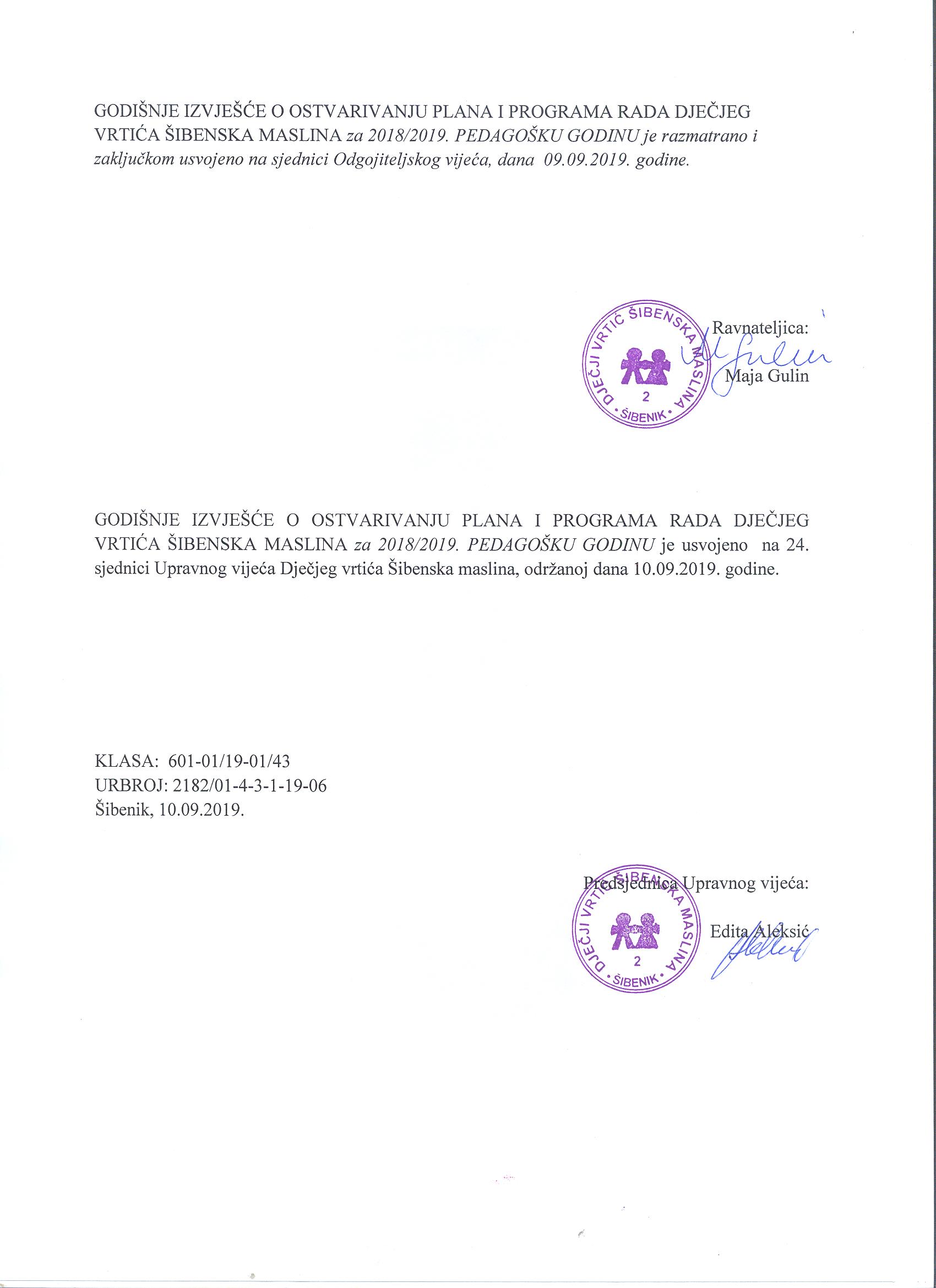 DJEČJI VRTIĆ ŠIBENSKA MASLINADJEČJI VRTIĆ I JASLICEMJESTOdječji vrtić i jaslice  VIDICIŠibenikdječji vrtić i jaslice KUĆICAŠibenikdječji vrtić i jaslice PČELICAŠibenikdječji vrtić RADOSTŠibenikdječji vrtić JUTROŠibenikdječje jaslice VESELJKOŠibenikRED.BROJVRTIĆ-JASLICEBROJDJECEBROJ DJECEBROJ ODG.SKUPINABROJ ODG.SKUPINABROJODGOJITELJARED.BROJVRTIĆ-JASLICEVRTIĆJASLICEVRTIĆJASLICEBROJODGOJITELJA1.KUĆICA1004253172.RADOST30243.VIDICI1406092224.JUTRO 46485.VESELJKO15126.PČELICA3228228UKUPNO:36313022861 odgojitelja  UKUPNO:4934933030rbVRTIĆ/JASLICERADNO VRIJEMEVRTIĆA/JASLICAVRSTA BORAVKABROJOBRO-KAMEĐU-OBROKBROJ POM. DJELATNIKA(POMOĆNE KUHARICE, SPREMAČICE)1.VIDICI6,30-16,30 – 217,30-13,00-10 satni(vrtić+jasl.+smjenski)- 5,5 satni  jutarnji)42115,702.KUĆICA6,30-16:30- 10 satni(vrtić+jasl.)414,303.PČELICA6,30-16,30- 10 satni(vrtić /jaslice)4124.RADOST6,30-16,307,30-13,00- 10 satni- 5,5 satni jutarnji421115.JUTROJUTRO-  posebna skupina6,30-16,30- 10 satni- 7 satni431126.VESELJKO6,30-16,30- 10 satni411RED.BR.NAZIV STRUČNOG SKUPADATUM ODRŽAVANJAMJESTO ODRŽAVANJA1.Međunarodni stručno znanstveni skup: Sretna djeca – umjetnost, igra, mašta, spoznaja, vježba i terapija10.10.2018.Zagreb2.Projektno planiranje12.11.2018.DV Žižula, Šibenik3.Stručno-znanstveni skup "Mirisi djetinjstva", 24. Dani predškolskog odgoja Splitsko-dalmatinske županije: "Glazba i pokret u suvremenom dječjem vrtiću"22.-23.11.2018.Supetar4.Edukacija „Opažanje i poticanje djece s razvojnim odstupanjima“1.-2.03.2019.DV Šibenska maslina,Šibenik5.08. i 09.03.2019.Zagreb6.Odgovornost ravnatelja/voditelja za odnose i preuzimanje vodstva27.-29.03.2019.Primošten7.Državni višednevni stručni skup za odgojitelje predškolske djece 15. – 17.04.2019.Šibenik8.Dani dramskog odgoja, dramske pedagogije i umjetnosti: „Svi su prozori male pozornice03. – 05.05.2019.Jelsa1.Edukacija „Opažanje i poticanje djece s razvojnim odstupanjima“1.-2.03.2019.DV Šibenska maslina,ŠibenikZDRAVSTVENE NAPOMENE (vrsta bolesti i simptoma)Broj djeceALERGIJA NA HRANU3FEBRILNE KONVULZIJE2Propušteno cijepljenjeBroj djeceNedostaje MMR19Nedostaje 1. revakcinacija i MMR18Nedostaje 1.revakcinacija27Nedostaje 1. .i  2.revakcinacija8Potpuno neprocijepljena djeca3OzljedaMjesto nastanaka ozljedeBroj djecePosjekotina na usni Soba dnevnog boravka2Posjekotina na arkadiSoba dnevnog boravka2Posjekotina na bradiSoba dnevnog boravka3JASLICEVRTIĆUpisana djeca108385Ukupan broj upisane djece493493Broj predviđene djece za mjerenje460Postotak djeceUkupno mjereno29264 %Nije mjereno16836%Broj djecePostotak djeceIspod 5-og percentila51,7%Između 5-og i 25-og percentila227,6%Između 25-og i 75-og percentila17459%Između 75-og i 95-og percentila6121%Iznad 95-og percentila3010,4%KOD DJECEKOD RODITELJAKOD ODGOJITELJAstrah od odvajanja i nepoznatih osoba, novog prostorapanikuzbunjenostzabrinutostuznemirenostplačljivostrazumijevanje za odgojitelje i dijetepreplašenostnemoćspremnost na adaptacijuiscrpljenostotvorenost za prijedloge roditelja i potrebe djeceumortuguplač, vrištanjepovlačenjenedozvoljavanje približavanja druge djece i odraslihodbijanje hraneodbijanje svih aktivnosti i igračakazalIjepljenost za vratatugustrah od djetetovih reakcija(ne) povjerenje(ne) realna očekivanja (moje dijete voli drugu djecu, uvijek se na igralištu igra s nima, ne plače, ostaje sa bakom bez nas, voli igračke, spava po tri sata, samo jede)„panični“ poglediteški rastanci od djetetavirenje kroz prozor„prisluškivanje“nizak prag tolerancije na plačPOTREBE KOJE  PREPOZNAJU U OSNOVI NAVEDENIH PONAŠANJAu osnovi svih ponašanja je potreba djeteta da bude u sigurnoj sredini sa poznatim osobamanova je sredina, novi ljudi i  pravila, nisu u centru pažnje jer je dijele s drugom djecomkriva procjena ponašanja roditeljastres otežava jasan pogled na događanja i jasnu komunikaciju i dovodi do šuma u komunikacijiu osnovi svih ponašanja je potreba djeteta da bude u sigurnoj sredini sa poznatim osobamanova je sredina, novi ljudi i  pravila, nisu u centru pažnje jer je dijele s drugom djecomkriva procjena ponašanja roditeljastres otežava jasan pogled na događanja i jasnu komunikaciju i dovodi do šuma u komunikacijiNAČIN NA KOJI SU POMAGALI DJECI, SEBI I RODITELJIMA U ZADOVOLJAVANJU POTREBAdobra organizacija, jasan raspored dolaženja djece pravovremeni odmorrazumijevanje i komunikacija sa kolegicom (informiranje o svemu što se događa, dogovori na svakodnevnoj bazi)max.pružanje pažnje i roditeljima i djeci puno strpljenja, smirenosti, ali i vedrine da se stvori pozitivno ozračje u skupinidobra organizacija, jasan raspored dolaženja djece pravovremeni odmorrazumijevanje i komunikacija sa kolegicom (informiranje o svemu što se događa, dogovori na svakodnevnoj bazi)max.pružanje pažnje i roditeljima i djeci puno strpljenja, smirenosti, ali i vedrine da se stvori pozitivno ozračje u skupiniAktivnostiMjesto održavanjaDatum održavanjaAudicija za zbor CvrčakŠibenik, DV Šibenska maslina  listopad, 2018.Nastup na predstavljanju slikovnice DV Smilje Šibenik, Gradska knjižnica Juraj Šižgorić18.10.2018.g.snimanje u studiju pjesama „Zašto volim petak“Šibenik 12.11.2018.Nastup na Adventurici 2018.g. Šibenik, Galerija Matija 07.12.2018.g.Nastup na tradicionalnoj manifestaciji „Božićne čarolije“  Šibenik, HNK 08.12.2018.g.Nastup na tradicionalnoj manifestaciji „Božićna bajka“ Šibenik, sportska dvorana Baldekin16.12.2018.g.24. Hrvatski dječji festival Zagreb, KD Vatroslava Lisinskoga 20.01.2019.g.Nastup na Karaoke showŠibenik, Dalmare centar09.02.2019.g. Nastup na manifestaciji „Uskršnji doručak u Šibeniku“ Šibenik, Trg Pavla Šubića I22.04.2019.g.Snimanje spota za pjesme „Kad je Arsen bija dite“ i „Zašto volim petak“ Šibenik, tvrđava Barone 22.05.2019.g.Koncert na 57. MDF-uŠibenik18.06.2019.g.Gosti na 57. MDF – Djeca pjevaju Arsenu Šibenik 23.06.2019.g.AktivnostiMjesto održavanjaDatum održavanjaAudicija za etnoigraonicu Balarin Šibenik, DV „Šibenska maslina“rujan, 2019.g.Nastup na Adventurici 2018.g. Šibenik, Galerija Matija 07.12.2018.g.Nastup na tradicionalnoj manifestaciji „Božićne čarolije“  Šibenik, HNK 08.12.2018.g.Nastup na tradicionalnoj manifestaciji „Božićna bajka“ Šibenik, sportska dvorana Baldekin16.12.2018.g.Nastup u sklopu ERAMSUS projektaŠibenik, OŠ Juraj Šižgorić 18.03.2019.g.Nastup na manifestaciji „Uskršnji doručak u Šibeniku“ Šibenik, Trg Pavla Šubića I22.04.2019.g.Nastup na županijskoj smotri folklora Šibenik11.05.2019.g. Nastup u sklopu ERAMSUS projektaŠibenik, OŠ Juraj Šižgorić13.05.2019.g.Koncert na 57. MDF-uŠibenik18.06.2019.g.Završna svečanost – podjela diplomaŠibenik, DV „Vidici“lipanj,2019.g.DOBITAK ZA SEBEShvatila sam da nisam sama, već i da ostali roditelji polaze kroz ista ili slična iskustrvaSvijest da ne moramo biti savršeniNajkorisniji su primjeri i iskustva roditelja, zajednička podrška te teorijske postavke i upute za direktnu primjenu u odgoju. Dobila sam više samopouzdanja i uvjerenosti u postupke.Veće razumijevanje djeteta, briga o sebiPotvrda da je sve što radim sa svojim djetetom dobro, da slušam, pratim svoje dijete i pokušavam ga usmjeriti na najboji mogući načinStjecanje novih iskustava kroz razgovor s drugim roditeljima i kroz edukativne materijale i stručno vodstvo, ali najviše kroz ljudski aspekt i razumijevanje okolineNaučila sam razumjeti djetetove osjećaje i slušati ga.DOBITAK ZA DIJETEMama koja ga pokušava više slušati i razumjetiOpuštenija majka, manje pod stresomVeće razumijevanje i provođenje više zajedničkog vremenaStrpljiviju majku, koja se trudi razumjeti svoje dijeteImam više strpljenja, aktivnije slušam, osamostaljujem ga, pružam više mogućnosti da samo uči i istražujeSmatram da je znanje moć i da je dobro poznavati savjete struke, pa samim time kad je mama mirna i staložena dijete uvijek dobivaDobilo je puno strpljiviju, smireniju  mamu sa puno više razumijevanjaZANIMLJIVETEMERoditeljski ciljevi, ja-poruke, kreiranje rješenjaRoditeljski ciljevi, spoznajni i smjeravajući dijalog, slušanje, ja-poruke, zamke roditeljstva, slagalica osobnog rastaStupovi roditeljstva, roditeljski ciljevi, slušanjePsihološke potrebe, emocionalni i usmjeravajući dijalog, slušanje, zašto i kako bez batina, dijete pred ekranom, savjeti za roditnelje, igre, masaže,…Stupovi roditeljstva, emocionalni, usmjeravajući i spoznajni dijalog, dijete pred ekranom, kreiramo rješenjaCiljevi roditeljstva, povratna informacija, ja-poruke, zašto i kako bez batina, moje drvo snage, igre,…Stupovi roditeljstva, roditeljski ciljevi, emocionalni i usmjeravajući dijalog, slušanje, pravila, kreiranje rješenja, zamke roditeljstva KORISNO ZA PRIMJENITIJa porukeDosta toga: dopuštenja-zabrane, ja-poruke, ograničenjaAktivno slušanje, ja-poruke, uživljavanje u djetetov svijetDijalog, slušanje, igre, drvo snage,…Opušteno koračati dalje, sigurnija u usmjeravanju svog djeteta i sebeSveKomunikaciju u kojoj slušam i uvažavam sugovornikaOČEKIVANJA KOJA JESU/NISU ISPUNILINisam imala velika očekivanja. U početku smo svi bili stisnuti, ali kako je vrijeme prolazilo, sve je bilo bolje. Žao mi je što nije bilo više roditeljaIspunila sam sva očekivanjaUglavnom sam ispunila očekivanjaViše primjera o roditeljstvuNisam imala posebna očekivanja, a dobila sam puno više- opuštenost i vrijeme za sebeNeka jesam, ali ništa potpunoIspunila sam očekivanja-zanimljive teme, poučne priče i iskustva drugih roditelja. Sve je bilo više nego odlično. Dovoljno teorije, igre i međusobnog razgovora.Svaka tema je dobro osmišljena i voditeljice su to savršeno odradilie. Jako sam ponosna što sam se odlučila na ovu radionicu.NOVOST TEME(1-5)ZANIMLJ.SADRŽAJA(1-5)PRIMJENJIVOST SADRŽAJA(1-5)PRIPREMLJENOST PREDAVAČA(1-5)OPĆA OCJENA PREDAVANJA(1-5)DJELATNICI(N=25)     3,14,14,14,84,5RODITELJI(N=9)3,34,04,24,74,5NAZIV STRUČNOG SKUPA / EDUKACIJEMJESTO ODRŽAVANJADATUMODRŽAVANJABROJ POLAZNIKAStručni skup: „Rješavanje problema u odgojno obrazovnoj praksi“Split5.10.2018.1Međunarodni znanstveno-stručni skup: „Sretna djeca”Zagreb10.-12.10.2018.3Katehetska jesenska škola za odgojitelje u vjeri u predškolskim ustanovama:“Suradnja s roditeljima u vjerskom odgoju djece“Zagreb09.-10.11.2018.1Stručni skup: „Katolički vjeronauk u korelaciji s Fizikom“Šibenik10.11.2018.1Županijski stručni skup:„Projektno planiranje“Šibenik12.11.2018.24. Dani predškolskog odgoja Splitsko - dalmatinske županije „Mirisi djetinjstva“Supetar21-23.11.2018.3Okrugli stol: „Provedba programa Rastimo zajedno“Primošten27.11.2018.2Stručno predavanje: „Odgovorna upotreba antibiotika u predškolskoj dobi„Šibenik04.12.2018.24. Hrvatski dječji festivalZagreb20.01.20194Stručno razvojni centar „Tatjana Marinić“ – razvoj učenja njemačkog jezika Zagreb10.10.2018.06.02.2019.01.05.20191Edukacija za voditelje programa:„Rastimo zajedno“Crikvenica06.-08.03.2019. 04.-06.04.2019.08.-10.05.2019.05.-07.06.2019.3Konferencija Mliječni zub: „Kompetencije djeteta novog doba“Zagreb08-09.03.2019.127. godišnja međunarodna konferencija HUPE-aPoreč12.-14.04.2019.           2Stručni tečaj: “Vikend intenziv pripovijedanja narodnih bajki i izrade svilenih slika“Zagreb13.-14.04.2019.2Stručni skup: „Odgojitelj kao (su)kreator odgojno-obrazovnog rada ustanove za RPOO“Šibenik15.-17. 4. 2019Stručni skup: „Odgoj u vjeri posredstvom kršćanskih simbola“Split27.04.20191Dani dramskog odgoja, dramske pedagogije i umjetnosti: „Svi su prozori male pozornice“Jelsa03.05.2019.2 13. regionalni susret pedagoga Hrvatske: „Profesija pedagoga u zakonskim aktima i aktualnoj praksi“Split21.05.2019.1Stručna radionica:“Osnove transakcijske analize“Split05.-06.07.2019.1RED. BR.SADRŽAJI I AKTIVNOSTIDATUMUsvajanje Godišnjeg izvješća za pedag.god.2017/18.Izvješće ravnateljice o izvršenim radovima od 2014. – 2018. godine12.09.2018.2.Donošenje Odluke o usvajanju Godišnjeg plana i programa radaDječjeg vrtića Šibenska maslina za pedagošku 2018/19. GodinuDonošenje Odluke o usvajanju Kurikuluma Dječjeg vrtića Šibenska maslina za pedagošku 2018/19. godinu27.09.2018.3.Usvajanje Programa pripravničkog stažiranja za odgojiteljicu pripravnicu Vesnu Šupe Predavanje Mr. sc. Edita Sušić, dr. med. na temu: Odgovorna upotreba antibiotika u djece predškolske dobi  Zimovanje26.02.2018.4.Organizacija rada ljetnog vrtića17.06.2018.TEMAVODITELJIDATUMStručni aktiv:„Proces adaptacije  našoj Ustanovi-iskustva pripreme“Romana Skočić Ledenko, pedagoginja Ivana Vukšić, psihologinja1.10.2018.Stručni aktiv: „Planiranje i provedba odgojno-obrazovnog rada sa djecom s razvojnim odstupanjima“Silvana Mušan Petković, logopedinjaMarijana Burić, pedagoginjaIvana Vukšić, psiholog29.11.2018.Stručna edukacija: „Opažanje i praćenje djece s  razvojnim odstupanjima“Dr.sc.Sanja Šimleša,psihologinja (ERF)Dr.sc.Maja Cepanec,logopedinja (ERF)1.-2.03.2019.Predavanje za djelatnike DV Vidici: „CAP-prevencija zlostavljanja djece“Ivana Vukšić, psihologinja2.04.2019.Predavanje za roditelje i odgojitelje DV Šibenska maslina: „Suvremeno roditeljstvo“Ivana Štrkalj, psihologinja (ZZJZ)21.05.2019.22.05.2019.VRSTA TEŠKOĆEBROJ DJECENALAZ I MIŠLJENJEPRVOSTPANSKOG TIJELA VJEŠTAĆENJAVIŠESTRUKE TEŠKOĆE U RAZVOJU, TEŠKOĆE AUTISTIČNOG SPEKTRA44Ukupno44JASLICEJASLICEVRTIĆVRTIĆUKUPNOMŽMŽUKUPNOJasno izražena razvojna odstupanja u 2 ili više područja (djeca nisu prošla postupak utvrđivanja vrste i stupnja poteškoća)0110516Razvojna nezrelost u 1 i više razvojnih područja, neurorizik2617226Poteškoće socijalne komunikacije31105Specifična ponašanja (pretjerana inhibiranost,aktivnost,agresivnost, impulzivnost,…)338316Poteškoće adaptacije, kontrole eliminacije, hranjenja...226313Specifične obiteljske prilike (krizni događaji, narušeni odnosi,…)10236UKUPNO1413411586GOVORNO -  JEZIČNI  POREMEĆAJBROJ DJECEPOREMEĆAJ JEZIKA, KOMUNIKACIJE 8USPOREN RAZVOJ GOVORA3NERAZVIJEN GOVOR2ARTIKULACIJSKO-FONOLOŠKE TEŠKOĆE22POREMEĆAJI IZ AUTISTIČNOG SPEKTRA4UKUPNO39ASPEKT PROCJENEBroj djeceOrijentacijska procjena spremnosti za školu125/127Nezrelost u 2 ili više razvojnih područja29Nezrelost  u području socio-emocionalnog razvoja, pažnje, govora/jezika ili grafomotorike28Provedena dodatna psihologijska obrada10/15Roditelji savjetovani31Prijevremeni upis2 (odustali)Odgoda škole8Uključeni u ind. rad psihologa (individualno, u skupini)10OBLIK RADAINICIJALNI RAZGOVORISAVJETODAVNI RADSUPORTIVNI RADSUPORTIVNI RADEDUKATIVNI RADEDUKATIVNI RADBROJ RODITELJA       6245DJECA S TEŠKOĆAMA U RAZVOJU/PP15„IGROM DO ŠKOLE“69BROJ RODITELJA       6245GRUPA„RASTIMO ZAJEDNO“7CAP9